муниципальное бюджетное образовательное учреждение«БАХСЫТСКАЯ СРЕДНЯЯ ОБЩЕОБРАЗОВАТЕЛЬНАЯ ШКОЛА им.Д.Г.БАРАШКОВА»муниципальное образование «Чурапчинский улус (район)» Республика Саха (Якутия)678683, Бахсытский наслег, с.Толон, ул.Мира д. 5, телефакс 8 (41151) 28596e – mail: baxsyss@mail.ru, адрес веб-сайта: http://baxsysosh.ucoz.ruОКПО 23319224, ОГРН 1021400920650, ИНН 1430007088, КПП 143001001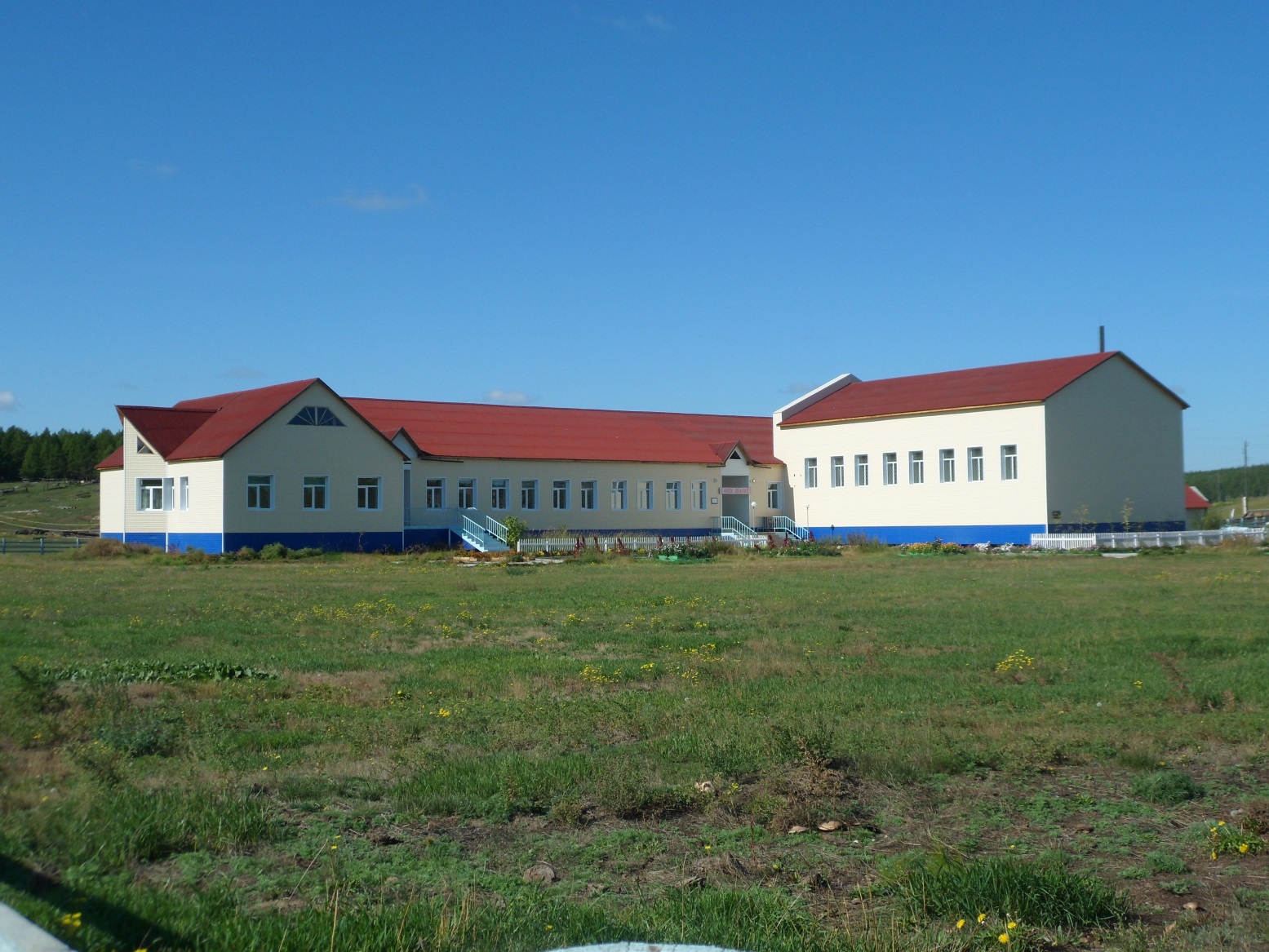 РАЗДЕЛ 1.  ОБЩИЕ СВЕДЕНИЯ ОБ ОБРАЗОВАТЕЛЬНОМ УЧРЕЖДЕНИИ РАЗДЕЛ 2. ОРГАНИЗАЦИЯ ОБРАЗОВАТЕЛЬНОГО ПРОЦЕССАРАЗДЕЛ 3. КАЧЕСТВО ПОДГОТОВКИ ВЫПУСКНИКОВРАЗДЕЛ 4. ВОСПИТАНИЕ И ДОПОЛНИТЕЛЬНОЕ ОБРАЗОВАНИЕРАЗДЕЛ 5. КАДРОВОЕ ОБЕСПЕЧЕНИЕ ОБРАЗОВАТЕЛЬНОГО ПРОЦЕССАРАЗДЕЛ 6. ИНФОРМАЦИОННО-ТЕХНИЧЕСКОЕ ОСНАЩЕНИЕРАЗДЕЛ 7.  Создание условий для поддержания и улучшения здоровья учащихсяРАЗДЕЛ 8. МЕТОДИЧЕСКОЕ ОБЕСПЕЧЕНИЕРАЗДЕЛ 9. УРОВЕНЬ ОБРАЗОВАТЕЛЬНОЙ ДЕЯТЕЛЬНОСТИ ОБРАЗОВАТЕЛЬНОГО УЧРЕЖДЕНИЯРАЗДЕЛ 10. ВЫВОДЫРАЗДЕЛ 1. ОБЩИЕ СВЕДЕНИЯ ОБ ОБЩЕОБРАЗОВАТЕЛЬНОМ УЧРЕЖДЕНИИ Полное наименование общеобразовательного учреждения в соответствии с УставомМуниципальное бюджетное общеобразовательное учреждение «Бахсытская средняя общеобразовательная школа имени Д.Г.Барашкова» Муниципального образования «Чурапчинский улус (район)», год основания средней школы -1994г Юридический адрес Фактический адресУчредители (название организации и/или Ф.И.О. физического лица, адрес, телефон)1.5. Сведения о филиалах, структурных подразделенияхНаименование филиала __нет___________________________________________________ 1.6. Имеющаяся лицензия на образовательную деятельность:1.7. Свидетельство о государственной аккредитации: 1.8. Директор образовательного учреждения и заместители директора ОУ по направлениям  (Ф.И.О. полностью)РАЗДЕЛ 2. ОРГАНИЗАЦИЯ ОБРАЗОВАТЕЛЬНОГО ПРОЦЕССА Контингент обучающихся и его структураСтруктура общеобразовательного учреждения:  1 ступень- 1-4 классы, 2 ступень- 5-9 классы, 3 ступень – 10-11 классы.Численность учащихся за последние 4 года:2.2. Временные характеристики образовательного процесса:Примечание. Требования СанПиН: от 10 мин между уроками, большая перемена - после 2 и 3 уроков две перемены по 20 мин каждая2.3. Программа развития образовательного учрежденияДата принятия: 2009 годСроки реализации:     2009-2014 годРазработана новая концепция школы: 2014-20192.4.Структурный анализ образовательной программы. Отражение в ней  потребностей обучающихся, их родителей, общественности и социума. Взаимосвязь конкретных условий с собственной нетрадиционной моделью организации обучения, воспитания и развития обучающихся; наличие новых педагогических технологий и форм обучения, применяемых в работе с обучающимися; учет их индивидуальных особенностей, интересов и возможностей; приемы и методы повышения мотивации образовательной деятельности обучающихся;  прогнозируемый педагогический результат. Образовательная программа МБОУ «Бахсытская  СОШ имени Д.Г.Барашкова состоит из 12 модулей:1. Аналитическое обоснование программы 2.   Пояснительная записка3.  Планируемые результаты 4.  Учебный план5.  Программа развития универсальных учебных действий у обучающихся 6.  Программа отдельных учебных предметных, курсов7.  Программа духовно- нравственного развития и воспитания обучающихся 8.  Программа профессиональной ориентации обучающихся9.  Программы формирования и развития ИКТ- компетенции обучающихся10.  Программы исследовательской и проектной деятельности обучающихся11.  Программы социальной деятельности обучающихся12.  Программа коррекционной работы    Система оценки достижения планируемых  результатов освоенияОбразовательная программа ориентирована на выработку инвестиционной привлекательности Школы в части привлечения социальных партнеров и специалистов для налаживания конструктивных отношений. Анализ социокультурного окружения Школы показывает, что в с. Толон созданы благоприятные условия для интеграции как основного и дополнительного образования, так и учреждений среднего образования. Таким образом, настоящая программа позволит повысить эффективность поиска партнеров в социокультурной и финансово-экономической сферах для решения возникающих проблем в образовательной деятельности. Поскольку образовательная программа является подробным описанием объекта правления, она служит основой для разработки и совершенствования  структуры и технологии управления образовательным процессом, позволяет повысить эффективность таких функций управления, как планирование, организация, контроль, анализ. Учредитель, для которого Образовательная программа является основанием для определения качества выполнения муниципального задания, реализации ФГОС НОО, государственных образовательных стандартов средней и старшей школы. В целях прогнозирования развития образовательной системы, в школе разработана образовательная программа на 2013—2014 учебный год, которая является концептуальным, организационно-педагогическим и управленческим механизмом, конструирующим и обеспечивающим  качество образовательного процесса в школе. В процессе реализации образовательной программы в рамках деятельности школы предполагается развитие модели формирования ключевых компетенций, которая всесторонне учитывает сущность, содержание, организацию, а также условия и факторы продуктивного процесса обучения и воспитания, объединенных в выделенных приоритетах:- личность  участников образовательного процесса (учителя, ученика, родителя), ее самооценка, развитие;- гуманизм как основа образовательного процесса, определяющего место человека в обществе;    Бахсытская средняя общеобразовательная школа ориентирована на обучение и воспитание учащихся, а также развитие их физиологических, психологических, интеллектуальных особенностей, образовательных потребностей, с учетом их возможностей, личностных склонностей, способностей. Это достигается путем создания благоприятных условий для общеобразовательного, умственного, нравственного и физического развития каждого обучающегося.      Анализ социокультурной ситуации.Общая характеристика.Территориально-административная характеристика.Село Толон  Бахсытского наслега Чурапчинского улуса Республика Саха (Якутия) расположено  в 120 км от улусного центра села Чурапча. Сложная транспортная схема- в весеннее, осеннее время целиком зависит от природных условий.  Хозяйственно-экономическая ситуация	Население в основном занято сельским хозяйством. Основные отрасли – мясо-молочное скотоводство, мясное табунное коневодством, рыбаловством.                                                                     В селе всего 5   крестьянских хозяйств «Маяк», «Киров», «Майыана», «Уйгу», «Курун». Разведением урожая занимаются 85% семьи. Большинство семей выживает за счет продукции личного подсобного хозяйства, но нет рынка сбыта продукции- сложная транспортная схема, низкая закупочная цена. Разведением скота занимаются в основном семьи среднего и старшего    поколения                                                                                                                                                             Предприятия наслега: 1.Администрация наслега-  10 работников2.МДОУ «Сулусчаан»-183.МБОУ «Бахсытская СОШ им.Д.Г.Барашкова»-454.Участковая больница-35.Центр досуга им.Т.П.Местникова-5                                                                                                                                                               6.Сельская и школьная библиотеки-27.Маслоцех филиал СХПК «Чурапча »-48.ЖКХ-129.Отделение связи-110.Ветеринарный участок-211.Частные магазины-«Сайдыы» «Мария»12. Сельскохозяйственный кредитный потребительский кооператив «Туйма»-113. Общественные организации- совет ветеранов, родительский комитет, женский совет «Кyбэйэ», детская организация «Саhар5а».Демографическая ситуация:Численность населения – 489; Из них мужчины – 249,  женщины – 240.Численность детей- 155Число родившихся за год- 17;Из них от 0-6 -87От 7 до 17- 68;Численность трудоспособного населения в трудоспособном возрасте – 272. Численность официально зарегистрированных безработных –50, Число занятых в народном хозяйстве- 33;Численность пенсионеров- 7-; Количество семей – 136; из них малоимущих семей – 127;  Занятые на предприятиях и организациях- 88;Занятые индивидуальной деятельностью:- 23;Занятые в личных подсобных хозяйствах- 57;Всего родителей в школе -77;Из них служащие-26,,пенсионеры-10 ,безработные-5,инвалиды- 3,работники крестьянских хозяйств-1 ИП-5Образовательный уровень родителей: высшее образование – 13;н\высшее-2 среднее специальное –43 ;среднее -19Анализ социального положения:всего семей – 44;полная семья – 32; неполная семья – 11; разведенная-3; многодетная семья – 13; малоимущие семьи – 22; неблагополучные семьи- 3Анализ социального микросоциума наслега.Семья – среда жизни и развития ребенка, поэтому дальнейшее развития ребенка зависит от социально- культурного развития (образовательного уровня) родителей и их значения в жизни общества, от условий проживания, особенностей образа жизни семьи. Какую бы сторону развития ребенка мы ни взяли, всегда окажется, что решающую роль в воспитании и развитии играет семья, а также социум в котором он живет. Социум влияет не формирование мировоззрения, интеллектуальных, духовно- нравственных и физических качеств ребенка. Целесообразно построить работу на построение воспитательной системы социокультуры наслега как благоприятной среды для становления и проявления индивидуальности ребенка.Учет социального положения обучаемых  за период 2011-2014гг.Перед образовательным учреждением настоящее время стоит задача искать новые подходы к обучению и воспитанию, соответствующие новым условиям модернизации содержания общего образования, формировать ключевые компетенции школьников в интеллектуальной, гражданско- правовой, коммуникативной, информационной сферах, разработать новые проекты и программы учебной и воспитательной системы, направленной на развитие социальной и культурной компетенции личности.   Образовательные  возможности  учреждений необходимо пересмотреть с ориентацией на будущие перспективные планы развития наслега.  Исходя из анализа данных факторов, считаем необходимым:- выработку и реализацию качественно нового, личностного и развивающе- ориентированного образования на основе сохранения и поддержки индивидуальности ребенка;- создание условий для предметно – нравственной среды, развивающей коммуникативную, интеллектуальную, познавательную компетенции  и другие виды активности ребенка – организованную в зависимости от возрастной специфики его развития;- интенсивное включение в образовательный процесс школы возможностей дополнительного образования (кружки, секции, клубы);- создание условий и механизмов внутри школы для возникновения детских, общественных организаций, ученического самоуправления;- формирование устойчивости к асоциальным влияниям, к возникновению вредных привычек и неадекватных способов поведения;- создание условий для осознанного выбора каждым учащимся своей образовательной траектории.Для решения указанных проблем необходимо организация учебно-воспитательного процесса, основанного на формирование ключевых компетенций:1.       Воспитание индивидуальности – создание условий для выбора содержания учебного материала в соответствии с собственными интересами личности, своими возможностями.2.       Воспроизводство и рост интеллектуального потенциала социума – использование возможностей каждого члена социума для максимального развития его интеллектуального и творческого потенциала, последующего профессионального самоопределения.Поскольку в формировании личностных компетенций в качестве заинтересованных сторон выступают учащиеся, педагоги, родители, то анализ социального заказа, проведенный на основе диагностики (анкетирования, бесед, семинаров и конференции) являются важной составляющей частью управления образовательным процессом в школе.В связи со всем вышесказанным считаем необходимым и приемлемым создание образовательной программы    школы с учетом образовательного запроса, основанный на социальном заказе.На решение этих задач нужно с родителями помочь ребенку раскрыть свои способности, познать человеческие ценности, понять и реализовать свои возможности в жизни. С одной стороны школа должна знать какие запросы ставят родители учащихся.Образовательный уровень родителей недостаточно высок: высшее образование имеет 20,2%. Социальный заказ родителей ориентирован на получение детьми высшего 58% и среднего специального образования 40%.Из социологического опроса родителей мы видим, что большая часть родителей в социальном заказе школы ставит: Повышение качества обучения- 87%Обеспечение уровня подготовки, необходимого для поступления в высшие учебные и средние специальные учебные заведения- 84%Обучение коммуникативности и социализации учащихся- 82%Развитие творческих способностей- 79%Подготовка к итоговой аттестации (ГИА, ЕГЭ)- 52%Родители видят будущее своего ребенка в таких областях деятельности:ПромышленностьСоциальная сфера (медицина, педагогика, культура)Транспорт и связьФинансыОхрана порядка, военное делоТакже по опросу о средствах достижения своих целей у детей:- хорошее образование- 48%- целеустремленность и предприимчивость- 23 %- реализация своих способностей -8%Приоритетными предметами для достижения этих целей родители и учащиеся считают:В данном анкетировании участвовали учащиеся с 5 по 11 класс- 38 человек, родители- 35.	По результатам анализа социального заказа на повышение качества образования и создание условий для формирования ключевых компетенций можно выделить следующие компетенции и направления работ:Интеллектуальные компетенции: организация интеллектуальных игр,  введение в образовательную программу межпредметных дисциплин, улучшение базы школьной библиотеки, общедоступный Интернет, Общекультурные компетенции: введение единой школьной формы, посещение музеев, выставок, встречи  с интересными людьми, ознакомление с традициями и обычаями своего народа.Методологические компетенции: научно – исследовательская работа учащихся, широкий выбор по направлениям внеурочных занятий (кружков и секций), активировать работу органов ученического самоуправления.Коммуникативные компетенции: проведение круглых столов, дискуссионных площадок.   Анализ возможностей удовлетворения системой образования выявленных потребностей.Для удовлетворения выявленных потребностей образовательными учреждениями необходимо консолидировать программы развития, создать условия для решения проблем на улусном уровне, разработать программу развития  села, улуса.   Реальное содействие в нормативно - правовом отношении могут оказать различные управления улусного уровня.     	Внедрение сетевого взаимодействия  образовательных учреждений,  сетевого взаимодействия образовательных учреждений с предприятиями, учреждениями, организациями  с целью внедрения решения занятости населения.Увеличить разнообразие внеурочных занятий (кружков, секций), клубных работ. Разработка программ проектных часов, элективных курсов, удовлетворяющих запросы социального заказа.Технологии, используемые в образовательном процессе	Учителя  используют новые технологии  в образовательном процессе. Педагогические технологии ориентированы на формировании положительной мотивации к учебному труду, развитие личности, профессиональному выбору, обеспечивающие охрану здоровья.Основными технологиями являются: традиционное обучение и развивающееВиды современных педагогических технологий, используемых в учебном процессе Проблемное обучениеИнформационно - коммуникативная технологияИсследовательский метод обученияПроектный метод обученияТехнология блочно - модульного обученияЛекционно - семинарская система обученияТехнология использования  игровых методовОбучение в сотрудничествеКоллективная система обученияЗдорововьесберегающие технологииС 2000 года в школе проводится непрерывная работа по изучению и внедрению информационных технологий обучения.  ИТО вносят качественные изменения в учебно – воспитательный процесс:- они выступают как ресурсы для поддержки обучения, индивидуализируя его, обеспечивая доступ к большим объемам информации, переработке и исследованию информаций;- расширяют область курса информатики, развивают содержание ряда традиционных учебных дисциплин;- придают новое качество роли учителя;- совершенствуют управление учебным процессом, его организацию, контроль и планирование.В информационных технологиях обучения акцент делается в таких целях, как формирование умений работать с информацией, развитие коммуникативных способностей, подготовка личности «Информационного общества», формирование исследовательских умений и умений принимать оптимальные решения.Информационные технологии в своей деятельности используют 80% учителей. Ожидаемые результатыСоздание условий для возникновения новой учебно-организационной структуры, которая успешно реализует внедрение инновационных технологий в учебно-воспитательный процесс, способствует развитию ключевых компетенций, проводит научно-методическую и исследовательскую работу.Создание единого функционального комплекса образовательных и воспитательных процессов, обеспечивающих благоприятные условия для развития учащихся в соответствии с их склонностями, способностями и интересами2.5. Учебный план образовательного учреждения составлен на основе  Инновационная деятельность2.5. Методическая работаОдним из направлений национальной образовательной инициативы «Наша новая школа» является развитие учительского потенциала. Поэтому вся работа методической службы школы  сконцентрирована на качественную реализацию основных направлений национальной образовательной инициативы «Наша новая школа». Важнейшим средством повышения педагогического мастерства учителей, связывающим в единое целое всю систему работы школы является методическая работа, которая значительно возрастает в современных условиях. Главная задача методической работы – создание таких условий, в которых бы учитель и педагогический коллектив в целом просто не мог бы работать некачественно. Качество же внутри учителя – это категория нравственная, требующая развития его самосознания  и постоянного профессионального роста. Методическая тема школы:«Применение новых образовательных технологий в целях совершенствования учебно-воспитательного процесса»Цель методической деятельности: Непрерывное совершенствование уровня педагогического мастерства преподавателей, их эрудиции и компетенции в соответствующей образовательной области и методики преподавания предмета. Включение учителей в творческий педагогический поискОсновные задачи методической работы.1.      Обеспечение высокого методического уровня проведения всех видов занятий.2.      Повышение качества проведения учебных занятий на основе внедрения новых информационных технологий.3.      Приведение методического обеспечение учебных предметов в соответствия с требованиями новых руководящих документов.4.      Сосредоточение основных усилий МО на создание научной базы знаний у учащихся выпускных классов для успешной сдачи итоговой государственной аттестации в форме ЕГЭ.5.      Разработка учебных, научно-методических и дидактических материалов.Задачи методической деятельности:1.      Совершенствовать качество проведения учебных занятий, используя новые образовательные технологии.2.      Продолжить работу по совершенствованию аналитической культуры учителей. Включить учителей в поисковую деятельность по созданию и овладению новыми технологиями обучения и воспитания.3.      Создать благоприятные условия для педагогов по освоению информационного пространства через современные технические средства с целью повышения профессиональной компетентности учителя.4.      Выявление, обобщение и распространение положительного педагогического опыта творчески работающих учителей.5.      Приведение методического обеспечения учебных предметов в соответствие требованиям новых руководящих документов в области образования, учебных планов и программ.6.      Профессиональное становление начинающих преподавателей.7.      Привести в систему работу с детьми, имеющими повышенные интеллектуальные способности. 8.      Методическое сопровождение самообразования и саморазвития педагогов    через механизм аттестации;Формы методической работы: тематические педагогические советы, методические семинары, конференции, мастер-классы, круглые столы, работа учителей над темами самообразования, открытые уроки, предметные недели.Традиционной структурой в системе методической деятельности школы являются проблемно- методические объединения учителей – предметников:1.      Проблемно- методическое объединение «Юнион», тема: «Пути повышения эффективности образовательного процесса через внедрение инновационных технологий», руководитель Захарова А.А.2.      Проблемно- ме6тодическое объединение «Градиент», тема: «Современные образовательные технологии как фактор совершенствования форм и методов учебно- воспитательного процесса», руководитель Барашкова Р.И.3.      Проблемно- методическое объединение  «Альтаир», тема: «Применение современных образовательных технологий», руководитель Оконешникова Д.И.4.      Методическое объединение классных руководителей, тема: «Совершенствование воспитательной работы с учащимися в современных условиях», руководитель Гоголева А.А.Основными направлениями деятельности проблемно- методических объединений являются:Изучение, обобщение, использование передового педагогического опытаРазработка собственных и апробация авторских программ элективных курсовОрганизация исследовательской внеклассной деятельности по предметуАнализ результатов обученности и формирование на его основе рекомендаций для дальнейшей работыОрганизация и повышение эффективности процесса самообразования учителей, повышение квалификации через курсовую переподготовку.В течение года методический совет осуществляет  координационную деятельность  методических объединений и определяет стратегические задачи развития школы. Одной из форм самообразования, распространения опыта, как известно, является проведение открытых уроков. Поэтому в течение года проведен ряд открытых мероприятий с использованием современных технологий образования. Учителя старались применять на уроках дифференцированный подход к каждому ученику, изучали методы проведения современного урока, посещали открытые уроки членов МО. Было отмечено, что при составлении планов открытых уроков учителями были активно использованы информационно-коммуникационные технологии, межпредметные связи. Проведенные уроки развивают инициативу и творчество учащихся, способствуют лучшему усвоению программного материала и развитию интереса к данным предметам. Данные открытые уроки получили высокие оценки у коллег. Методический совет оказывал помощь молодым специалистам в обретении педагогического мастерства через собеседование, открытые уроки и внеклассные мероприятия.  Члены методического совета оказывали помощь в проведении педагогических и методических советов, семинаров, разработке положений. Была проделана огромная работа по подготовке улусного конкурса «Учитель года»,  в которой принимали участие практически все члены коллектива.  Анализируя, проведенные  мероприятия, контрольные работы, результаты предметных олимпиад, можно сделать вывод об активности членов МО со своими учениками в участии мероприятий разного уровня. 2.6 Организация целостного образовательного процесса в условиях реализации ФГОС в малокомплектной школе1 сентября 2010 года первый класс нашей школы, начали учиться по новому федеральному государственному образовательному стандарту начального образования (ФГОС). Стандарт представляет собой общественный договор между государством, школой и родителями. Стандарт – это нормативный документ, который определяет важные требования к содержанию образовательной программы, к ее результатам и условиям обучения.Почему новые образовательные стандарты для начальной школы – это хорошо?Особенность нового стандарта – его деятельностный характер.Благодаря этому создаются условия для самостоятельного успешного освоения новых знаний. Стандарт ориентирует прежде всего на то, чтобы дети были любознательными, активно познающими мир, умели учиться – учить себя и организовывать собственную деятельность.	 Кредо стандарта – формирование у детей способности к универсальным учебным действиям.	Если ребенок научиться ставить перед собой цель, планировать собственную деятельность, анализировать промежуточные и итоговые результаты, оценивать выполнение своей работы, эти навыки он может применить не только в разных областях знаний, но и во многих жизненных ситуациях.  Главное требование стандарта – обязательный учет индивидуальных особенностей и достижений каждого ученика.Важно не сравнивать его с ровесниками. Но обязательно сравнивать результат его работы с предыдущими результатами. Поэтому у каждого ученика есть свой портфель достижений (портфолио).Инновационность стандарта – в формировании новой образовательной среды.	Новый образовательный стандарт предполагает активное использование IT - технологий в обучении маленьких школьников, которые позволяют приобретать навыки клавиатурного письма, редактирование текстов, работы с видео и звуком. Дети быстро и легко учатся создавать графику, анимацию, выкладывать свои проекты в собственном интернет – пространстве.Учителя активно используют в работе личное информационное пространство. «Дополнительный» плюс стандарта – активная внеурочная деятельность.Спектр направлений внеурочной деятельности разнообразен: участие в проектах, занятия в кружках, секциях позволяют учащимся проявить свои личные качества, развить творческие, познавательные способности.Миссия стандарта – максимальное содействие развитию способностей каждого ребенка с учетом его индивидуальности.Все дети имеют разные возможности, здоровье, интересы. Очень важно создать в школе условия для полноценного развития и обучения каждого ребенка.Приведена в соответствие с требованиями ФГОС НОО нормативная база ОУ (цели ОУ, режим занятий, финансирование, МТБ и т.п.) В целях обеспечения эффективного введения обучения в соответствии с  ФГОС нового поколения были изданы приказы: «О создании и полномочиях рабочих группы по введению ФГОС нового поколения»; «О создании и полномочиях Совета по введению ФГОС нового поколения»; «О распределении обязанностей по разработке проекта модернизированной образовательной системы начальной ступени общеобразовательного учреждения»; «Об  утверждении проекта и плана-графика введения ФГОС нового поколения на начальной ступени общеобразовательного учреждения»; «О введении новой должностной инструкции учителя начальных классов»; «О введении новой должностной инструкции заместителя директора по учебно-воспитательной работе на начальной ступени образовательного учреждения» и.т.д.Разработан План-график деятельности ОУ в условиях введения ФГОС; План методической работы, обеспечивающей сопровождение введения ФГОС;План-график введения ФГОС нового поколения;Учебный план Муниципального общеобразовательного учреждения Бахсытская средняя общеобразовательная школа имени Д.Г.Барашкова МО «Чурапчинский улус (район)» Республика Саха (Якутия);Учебно-материальные ресурсы: Обучение проходит в одном помещении (кабинет на 4 года закрепляется за одним учителем). Такие условия определяют реальную возможность использования  интеграции и межпредметных связей, т.к. все наглядные материалы и технические средства находятся "под рукой" учителя. Занятия музыкой проходят  в оборудованном в соответствии с требованиями к процессу музыкального развития детей. Рабочее место учителя укомплектовано техническими средствами, (синтезатор, аудиотехника).  Кабинет  изобразительного искусства оборудован специальными мольбертами, шкафами для хранения художественных материалов и пр. Занятия по труду  проходят в прикрепленном кабинете,  физкультурой – в спортивном зале школы, информатикой – в компьютерном классе.              Имеются в наличии учебники и учебные пособия, используемые в образовательном процессе в соответствии с ФГОС              Определена оптимальная модель организации образовательного процесса, обеспечивающая внеурочную деятельность (ВУД) обучающихся.Перед начальной школой были поставлены задачи: - продолжить работу по совершенствованию учебного процесса, используя современные педтехнологии и методики преподавания;- повышать качество  обученности, учитывая индивидуальные особенности ученика, - использовать информационные  технологии на уроках и во внеклассной работеорганизовать проектную и исследовательскую деятельность младших школьников. Обучение на ступени начального образования ведется по следующим государственным программам УМК «Школа 2100».    	Работа начального звена школы, решая поставленные задачи, проводилась в соответствии с планом. Итоги повышения качества знаний покажет анализ контроля знаний.  В течение года много внимания уделялось работе над чтением учащихся: формирование читательских компетенций было рассмотрено на заседании МО, праздники «Праздник Букваря» (1 класс), викторина среди учащихся  начальных классов. Результаты таковы:«Проектная деятельность учащихся как средство реализации личности в общеобразовательном пространстве.»   Заседание прошло в форме обсуждения и анализа школьной НПК  «Чуораанчык аа5ыылара». Одними из главных вопросов рассматриваемых на заседании были вопросы : в чем разница между проектами и исследованиями и есть ли она, как организовать работу над проектом и исследованием. Как организовать защиту проекта и в чем должен выражаться  конечный результат. В ходе коллективного обсуждения  за круглым столом учителя могли высказать свою точку зрения и сделать соответствующие выводы.Решено продолжить работу по организации исследовательской деятельности в начальной школе.« Формы контроля достижений учащихся в соответствии с  ФГОС нового поколения».    На  заседании рассматривались вопросы о современных подходах к содержанию контроля над умениями и навыками в начальной школе, система оценивания уровня учебных достижений, ЗУН- ов и степени развития учебной мотивации младших школьников.  В частности вопрос о Едином Тематическом Тесте как итоговой и промежуточной  аттестации учащихся начальной школы в рамках реализации ФГОС  нового поколения. Были  рассмотрены вопросы о планируемых результатах начального общего образования и  об оценке достижения планируемых результатов. В результате заседания  все учителя начальных классов разработали   пробные интегрированные тесты для итоговой и промежуточной аттестации учащихся начальной школы по каждому классу. В течение  следующего учебного года  запланирована дальнейшая работа по созданию и внедрению в учебный процесс  интегрированных тестов.     В соответствии с  планом  работы школы  учителя  начальных классов давали  открытые уроки в рамках школы по реализации принципов ИКТ технологий. Приняли участие:- межрегиональном конкурсе  «Современный урок ФГОС ООО»: Винокурова Е.Н., Захарова А.А. (сертификат);- II межрегион. Заочная НПК «Перспективы развития образования в условиях введения ФГОС и ФГТ»: Захарова А.А., Винокурова Е.Н., Васильева А.Е. (сертификат, рекомендация к публикации);- II Игнатьевские педчтения (Мегино-кангаласский улус): Захарова А.А.  сертификат об участии на 2 туре;- Всероссийский фестиваль «Открытый урок»: Захарова А.А.(публикация, сертификат);- «Лучший урок с ИКТ»  МО РС (Я), Захарова А.А. (сертификат);-  Саввинские чтения «Современный урок»: Захарова А.А.(сертификат).-  Конкурс социальных проектов «Все грани добра» (Ресурсный центр «Инфраструктура  благотворительности», г.Москва): Васильева А.Е., Семенова Г.Г., Винокурова Е.Н., Захарова А.А..   	В течение учебного года учителя начальных классов принимали активное участие в межсекционной работе. По согласованию с  планом заместителя директора по УР проводились взаимопроверка дневников, тетрадей, контрольные по предметам, проверка техники чтения. Проведены школьные олимпиады для учащихся 3-4-х. классов по математике, русскому языку и родному языку.  	В улусной НПК «Новгородовские чтения»   среди учащихся начальных классов Аммосов Айаан (рук.Винокурова Е.Н.) занял 3 место.Активно участвовали  ученики  начальных классов на улусном конкурсе «Саhар5а саас уустара»:- Окоёмов Максим, Ариан (рук.Захарова А.А.) - 2 место; - Ноговицына Нарыйаана (рук.Васильева А.Е.) - 3 место;- Сокольникова Вероника (рук.Захарова А.А.)-  поощрение ;- Местников Илья (рук.Семенова Г.Г.)- поощрение ;- Копырина Катя (рук.Семенова Г.Г.)- диплом 2 степени.Организация работы с одаренными детьми – одна из главных задач в следующем учебном году.   	Было организовано проведение игр «Русский медвежонок» и «Кенгуру», «British Bulldog» учащихся 2-4-х классов. Большое количество учащихся начальной школы пробовали свои силы в знаниях по математике и русскому языку, английскому языку.   	Воспитательная работа в течение года проводилась по единой системе с учетом школьных и улусных мероприятий.  В течение учебного года учащиеся с удовольствием участвовали в проведении школьных тематических линеек, выставок детского творчества, конкурсах рисунков, спортивных соревнованиях.      В  школе была организована выездная работа сельской  детской библиотеки, что заметно повлияло на повышение интереса к чтению.Кабинетная система отражает направление школы, соответствует возрастному уровню учащихся и современному дизайну, накоплен богатый дидактический материал, ТСО,  пополняются копилки  мультимедийного сопровождения уроков. В этом учебном году полностью укомплектован кабинет 4 класса, заведующий кабинетом Захарова А.А.. и кабинет 3 класса, заведующая кабинетом Окоемова Н.А.РАЗДЕЛ 3. КАЧЕСТВО ПОДГОТОВКИ ВЫПУСКНИКОВ3.1 Положительные результаты итоговой аттестации в течение трех последних лет3.2. Доля обучающихся, закончивших образовательные ступени  на «4» и «5»Успеваемость и качество ОУКачество по ступеням3.3. Результаты государственной ( итоговой ) аттестации в 11 классахВЫВОД: результат ЕГЭ- 2013 выше по сравнению с результатами ЕГЭ – 2012  по русскому языку и математике.  Лучший результат по литературе ( сдавал 1 человек)(учитель Попова Т.Я.). Получили аттестат о среднем общем образовании 4 выпускника (100%). Всем руководителям ПМО провести подробный анализ результатов государственной итоговой аттестации выпускников 9 и 11 классов, особенно в новой форме и в форме и по материалам ЕГЭ, обозначить проблемы подготовки учащихся к экзаменам, сформулировать предложения администрации по предупреждению неуспеваемости. Классным руководителям 9 и 11 классов предоставить план подготовки к ГИА в новом году в администрацию, отразить в нем работу с учащимися и родителями, учителями-предметниками.3.4. Результаты государственной ( итоговой ) аттестации в 9  классахИз таблицы можно увидеть, что количество учащихся выбравших сдачу экзаменов по новой форме по сравнению с прошлым годом повысилось, но в текущем году впервые все ученики  выбрали экзамен по новой форме русскому языку и алгебре, геометрии. По результатам итоговой государственной аттестации все выпускники получили аттестаты об основном общем образовании:	Коллектив школы в течение года уделял много внимания подготовке выпускников к итоговой аттестации, соответствию знаний, умений и навыков государственным образовательным стандартам, сохранению здоровья учащихся в условиях нарастающей к концу года нагрузки, то есть успешному окончанию программы основной школы.В течение года в школе было много сделано для подготовки к сдаче экзаменов по новой форме:в марте, апреле проводились пробные экзамены;в  9-ом  классе были организованы и проводились консультации по подготовке по новой форме;оформлен стенд «Готовимся к  экзаменам».3.5. Количество обучающихся, закончивших образовательное учреждение с медалью3.6. Выполнение программы «Одаренные дети»Достижения учащихсяОлимпиадаНПКИз вышеприведенной таблицы можно увидеть результаты участия учащихся на научно-практической конференции и предметных олимпиадах. За последние годы нет призеров на улусной олимпиаде. Большое внимание надо уделять в индивидуальной работе со способными учащимися. Ежегодно учащиеся участвуют на улусном НПК «Шаг в будущее». Увеличивается призеры на улусном, республиканском НПК «Шаг в будущее». Традиционно проводится школьная НПК «Сардана».Призеры от общего количества учащихсяРАЗДЕЛ 4. ВОСПИТАНИЕ И ДОПОЛНИТЕЛЬНОЕ ОБРАЗОВАНИЕПостроение воспитательной системы любой школы основывается на гуманистическом подходе к личности ученика, признании его индивидуальности и самоценности.С 2010 года наша школа разработала программу по теме «Воспитание личности  в условиях сельского социума». Целью  является всестороннее развитие гармоничной личности в условиях организации образовательного процесса в сельском социуме. В реализации цели воспитания активное участие принимают учащиеся, родители, учителя, общественность.       Чтобы добиться поставленной цели были сформулированы следующие задачи воспитательной деятельности:     1. Развитие школьной системы воспитательной работы.    2. Поиск новых форм и методов деятельности социального партнерства.    3. Способствовать воспитанию личности через вовлечение учащихся в различные виды деятельности.    4. Формирование гражданского патриотического сознания, ответственности.    5. Создание благоприятных условий для развития личности.Для реализации поставленных  задач были определены  следующие направления, через которые и осуществляется воспитательная работа:1. Гражданско-патриотическое воспитание.2. Духовно - нравственное воспитание.3. Интеллектуально - познавательная деятельность.4. Физкультурно-оздоровительное воспитание.5. Общественно - трудовая деятельность.6. Профилактическая деятельность.7. Ученическое самоуправление, детские общественные организации.8. Работа с родителями.9. Летняя занятость учащихся. 1.   Гражданско-патриотическое воспитание Целью данного направления  является создание благоприятных условий для повышения уровня гражданско – патриотического воспитания в школе, для развития патриотического и национально – исторического самосознания подрастающего поколения.Для реализации цели были поставлены следующие задачи:- воспитать личность учащегося, как  гражданина-патриота, способного встать на защиту государственных интересов страны;- формировать нравственное отношение к историческому героическому прошлому России, культуре ее народов и природе;- вовлечь учащихся в социально значимую деятельность, направленную на милосердие, благотворительность, развитие общественной активности,- способствовать физическому развитию учащихся, развивать чувство ответственности за свое здоровье и образ жизни, создавать условия для возможности занятий спортом и физической культурой для учащихся школы.По направлению гражданско – патриотического  воспитания в школе в течении учебного года организуются традиционные мероприятия: Сентябрь. Классные часы, посвященные Дню переселения Чурапчинского улуса, с приглашением ветеранов – участников переселения Чурапчинского улуса. Учащиеся участвуют в акцие «Поздравь ветерана». А также проводится факельное наслежное шествие. 27 сентября  в День Республики проводится торжественная линейка с исполнением Государственных гимнов Российской Федерации, Республики Саха (Я), Чурапчинского улуса учащимися и педагогов школы. 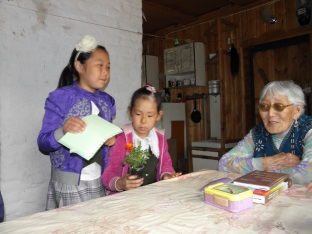 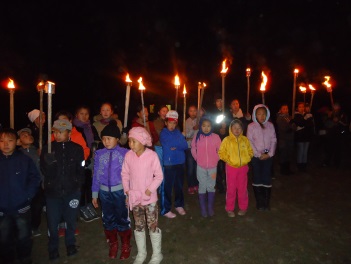 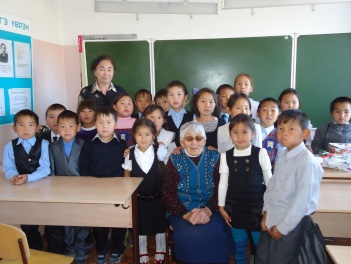 9 декабря отмечаем на тематической линейке День Героев Отечества. 12 декабря в день Конституции РФ организуется торжественная линейка, классные часы.В феврале проводится месячник по военно – патриотическому воспитанию. Месячник начинается с открытия на торжественной линейке. В рамках месячника проводятся тематические классные часы, линейка, посвященная Блокаде Сталинграда, подготовка и участие к улусной военно – спортивной игре «Снежный Барс», общешкольная эстафета «Юный патриот», для отцов проводится соревнование по пулевой стрельбе.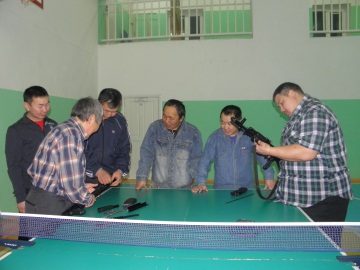 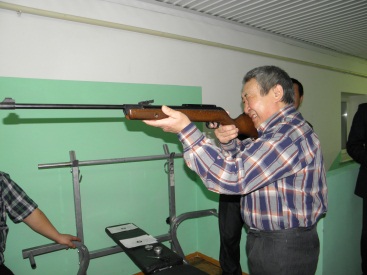 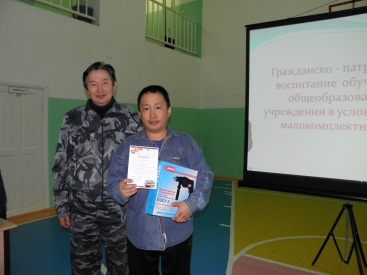 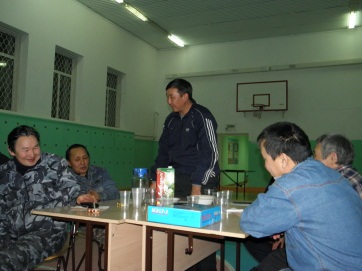 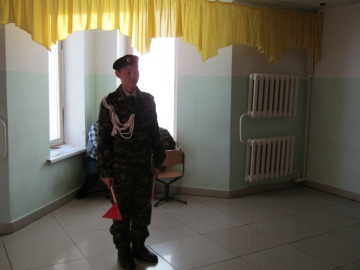 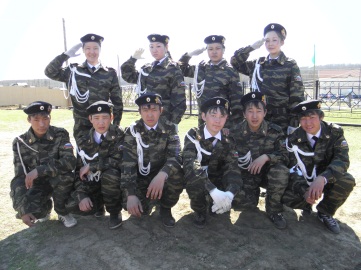 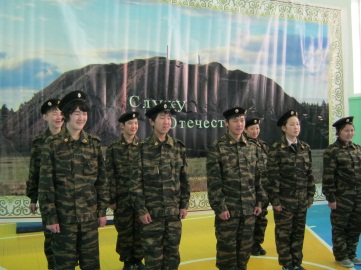 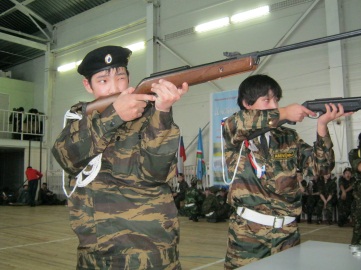 3. Май – месячник патриотического воспитания. Ежегодно на годовщине Парада Победы все учащиеся и коллектив школы принимают участие  на наслежном Параде и спортивной эстафете. В целях привлечения к социально – значимой деятельности проводим акции «Поздравь Ветерана», «Милосердие», где классные коллективы поздравляют всех ветеранов тыла, труда, участников переселения и помогают тимуровскими работами. Туристический поход на  обелиск, посвященный Великой отечественной войне и дню Пионерии, где чтим память павшим на ВОВ. Все учащиеся заранее по разновозрастным категориям делятся на три ровные команды, выбирают командиров, готовят визитку команды, девиз.  Проводятся следующие соревнования: поиск КП, полоса препятствий, игры по станциям, хомуур хапса5ай, соревнование по пулевой стрельбе.4. С 2014 года  открылся передвижной палаточный лагерь «Дьулуур». Набор юношей с 5 – 10 классы. Направления лагеря: - Туристическая деятельность (организация жизни в условиях передвижного палаточного лагеря в природных условиях). - Экологическая деятельность (озеленение территории церкви, уборка территории). - Спортивная деятельность (спортивные игры, соревнования, военная подготовка).5 За последние годы по патриотическому воспитанию были разработаны и доработаны следующие проекты: проект палаточного лагеря «Дьулуур», творческая группа – Владимиров В.М., Слепцова В.П., Местников С.В., Аммосова А.А., Демешин Н.Н., кабинет ОБЖ, творческая группа – Барашкова Р.И., Васильев С.М, Захарова А.А., Ноева Т.И., проект «Туристический поход» - Гоголева А.А., Попова Т.Я., Аммосова Е.Н., Васильева А.Е., проект «Музей» - Барашкова Ж.Ф., Литвинцева С.Г, проект «Быстрее, выше, сильнее» - Оконешникова Д.И., Винокурова Е.Н.6 По гражданско – патриотическому воспитанию в школе работает военно – спортивный кружок «Уолан». Руководитель – Демешин Н.Н. В данном кружке занимаются мальчики с 1 – 11 классы.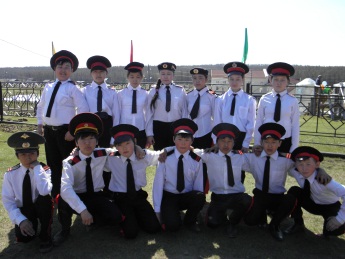 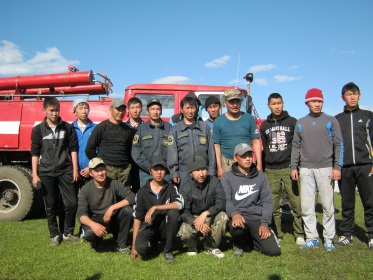 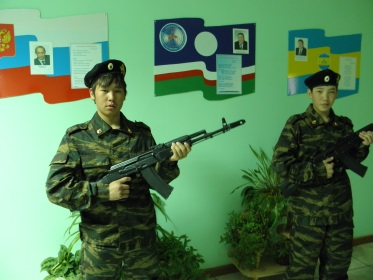 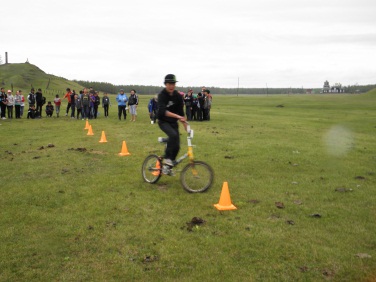 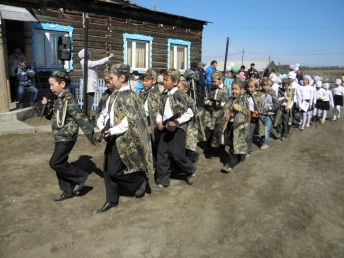 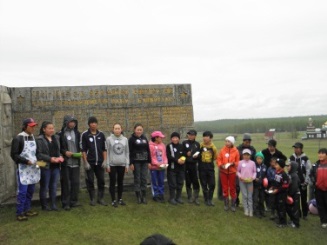 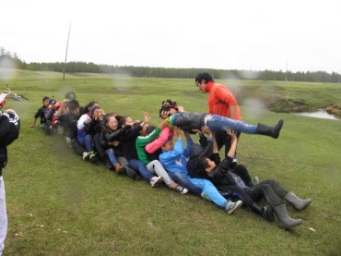 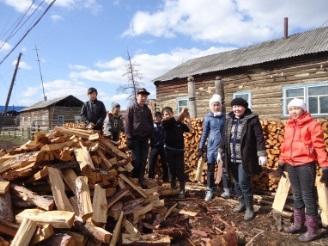 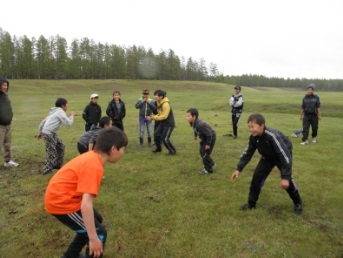 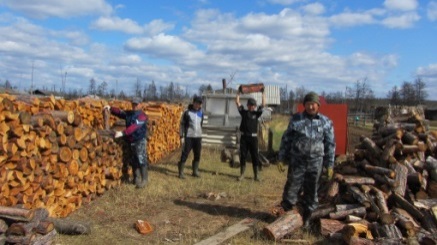 2.    Духовно - нравственное воспитание.Цель - духовно-нравственное развитие и воспитание качеств учащихся как  нравственного, ответственного, инициативного и компетентного гражданина России.Задачи программы:	- формировать основы гражданской идентичности: чувства сопричастности и гордости за свою Родину, уважения к истории и культуре народа; - воспитывать в каждом ученике трудолюбие, уважение к правам и свободам человека, любовь к окружающей природе, Родине, семье; - воспитывать нравственные качества личности ребёнка, - способствовать освоению ребёнком основных социальных ролей, моральных и этических норм;- приобщать детей к культурным традициям своего народа, общечеловеческим ценностям.Данное направление реализуется школой  в постоянном взаимодействии и тесном сотрудничестве с семьями учащихся, с другими субъектами социализации  — социальными партнерами школы:- общественными организациями МО «Бахсытский наслег»;- МОБУ НПСОШ № 2, г.Якутска;-  КСК «Тускул» Бахсытского наслега;- ЦДТ «Радость» Чурапчинского улуса;- комиссии по делам несовершеннолетних «Чурапчинского улуса» ;Духовно - нравственное развитие и воспитание учащихся  содержит:Ценностные установки духовно-нравственного развития и воспитания обучающихся, воспитанников.Основные направления духовно-нравственного развития и воспитания обучающихся и воспитанников.Реализацию целевых установок средствами учебных предметов.Совместную деятельность школы, семьи и общественности по духовно-нравственному развитию и воспитанию учащихся.Ожидаемые результаты духовно-нравственного развития и воспитания учащихся.	По духовно – нравственному воспитанию учащихся в нашей школе проводятся традиционные мероприятия, такие как: торжественная линейка, посвященная Дню Знаний, Экологические декады, субботники, Осенняя выставка – ярмарка «Золотая Осень», Праздничная линейка, посвященная Дню Учителя, Неделя русского языка и литературы, День Хомуса, Тематическая линейка, посвященная Дню народного единства», тематические классные часы, недели ПМО, День пожилых людей, участие в наслежной декаде, посвященной Дню инвалидам, месячник военно – спортивного воспитания, декада, посвященная Дню родного языка и литературы, библиотечные дни, классные часы «Я и право», участие в улусных и республиканских конкурсах рисунков, фотоконкурсов, танцевальных конкурсов, экскурсии в музеи и театры классных коллективов в г.Якутск. 	По направлению духовно – нравственного воспитания в школе разработаны и внедрены проекты: «Мин сахабын – мин о±обун», руководитель Винокурова Е.Н. – учитель начальных классов, «Этнокультурные традиции народа Саха», руководитель Барашкова Ж.Ф. – учитель родного языка и литературы, «Палитра», руководитель Аммосова Е.Н. – учитель технологии и ИЗО, «Книголюб», руководитель Аргунова Л.П., «Милосердие», руководитель Слепцова Е.В. – социальный педагог, «Эстафета добрых дел», методическое объединение начальных классов, «Школьный двор», руководитель Слепцова В.П.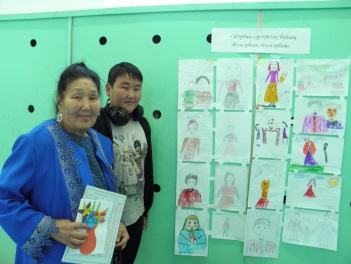 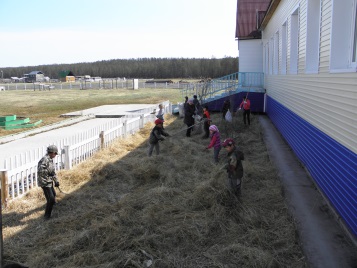 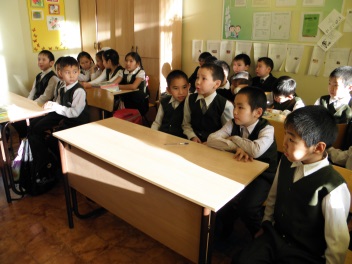 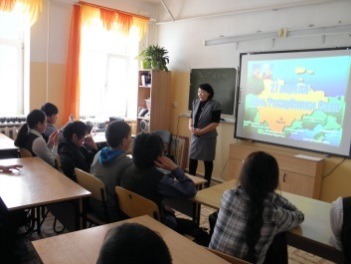 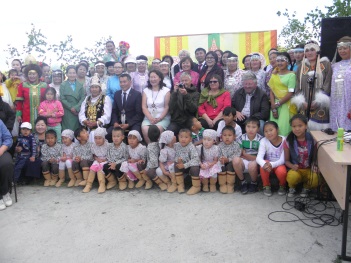 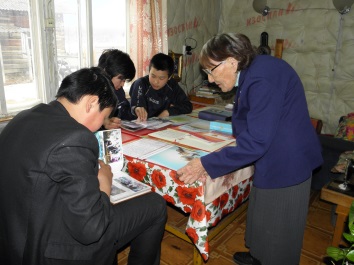 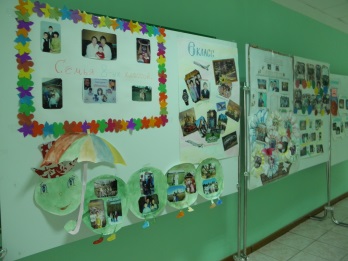 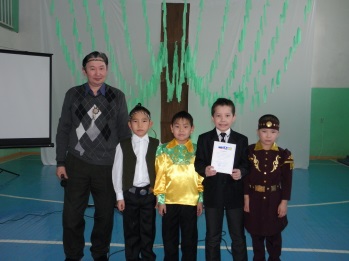 3.Физкультурно – оздоровительное направлениеФизкультурно – оздоровительная  деятельность школы осуществляется в ходе реализации программы «Физкультурно – оздоровительная деятельность», целью которой является создание наиболее благоприятных условий для сохранения и укрепления здоровья учащихся, формирования у  школьников отношения к здоровому образу жизни как к одному из главных путей в достижении успеха.В соответствии с программой были определены основные направления работы:- профилактика и оздоровление – физкультурная разминка во время учебного процесса для активации работы головного мозга и релаксации органов зрения,  горячее питание, физкультурно-оздоровительная работа;- образовательный процесс – использование здоровье сберегающих образовательных технологий, рациональное расписание;- информационно—консультативная работа – лекции, тематические классные часы, родительские собрания, внеклассные мероприятия, направленные на пропаганду здорового образа жизни:  спортивные соревнования, работа спортивных секций, кружков.Ежегодно школьники принимают участие в улусных, региональных, республиканских соревнованиях, где занимают призовые места.    Учителями физической культуры проводятся  спортивные соревнования в рамках «Внимание дети!», «Кросс Наций», «Осенний кросс», «Веселые старты», «Эрчимэн Бэргэн», «Сымса Куо» и т.д. 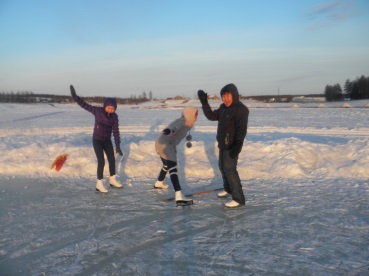 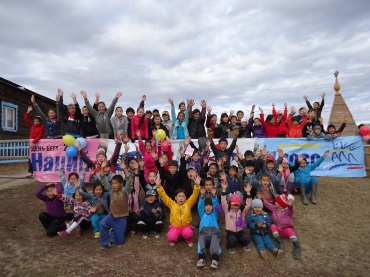 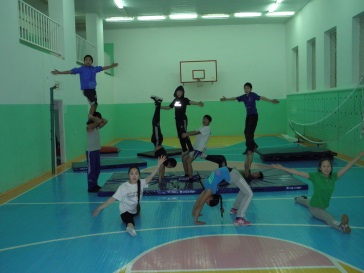 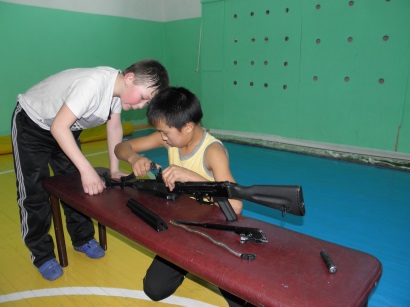 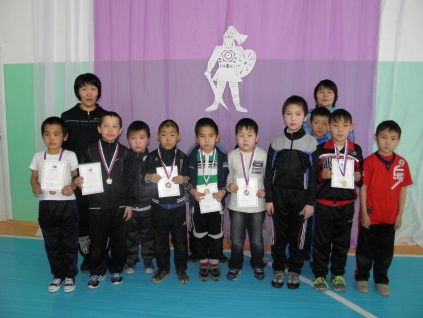 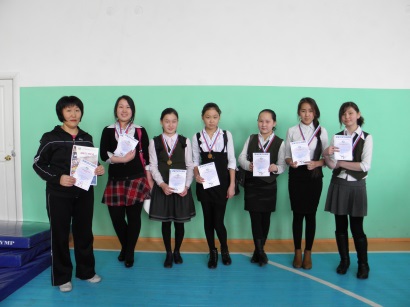 Классными руководителями организуются и проводятся профилактические, лекции и видеобеседы («Профилактика Гриппа и ОРЗ»,  «Профилактика алкоголизма и табакокурения» и др.)Планы классных руководителей предусматривают реализацию целенаправленных мероприятий по укреплению и сохранению здоровья учащихся, пропаганде здорового образа жизни. Каждым классным руководителем разработан и реализован комплекс мер по охране и укреплению здоровья детей, включающий в себя организацию и проведение каникулярного отдыха детей, инструктажей по правилам техники безопасности, мероприятий по профилактике частых заболеваний учащихся, детского травматизма на дорогах, встречи родителей и детей с представителями правоохранительных органов, медработниками, экскурсий и походов, участие коллектива класса в  спортивных общешкольных мероприятиях.В рамках месячника психологического здоровья учащихся, «Дня борьбы со СПИД –ом», «Дня борьбы против курения» классными руководителями проводятся тематические классные часы,  беседы  по пропаганде здорового образа жизни учащихся. Классными коллективами сняты видеоролики по пропаганде здорового образа жизни.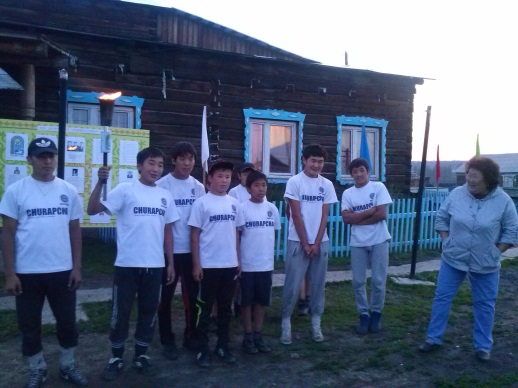 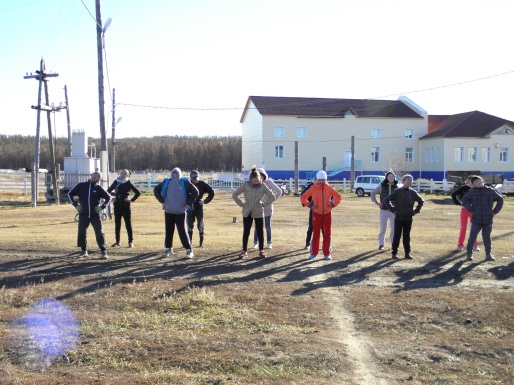 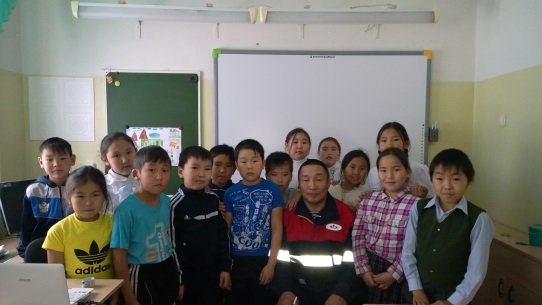 4 . Социально – психологическая службаНа современном этапе модернизации школы работа социально-психологической службы остаётся востребованной, помогающей решать актуальные социальные проблемы школы. В ней работают и тесно взаимодействуют социальный педагог школы Слепцова Е.В.., психолог Тарасова Я.И.Социально – психологическая служба опирается на статьи основных нормативных документов: Федеральный закон «Об основных гарантиях прав ребёнка в Российской Федерации», Международной Конвенции о правах ребёнка, Семейного Кодекса, Гражданского кодекса, Конституции РФ, Федерального Закона 120 «Об основах системы профилактики безнадзорности и правонарушений несовершеннолетних».Работа социально - психологической службы  не может начаться без наличия аналитических данных школьного социума и первым звеном является составление в сентябре месяце школьного социального паспорта (на основе паспортов классов, которые составляют классные руководители). Социальный педагог является как бы посредником между ребёнком-семьёй и школой и в тоже время он участник совместной деятельности школы, детей и их родителей. Оценку работы социально - психологической службы и конкретно социального педагога можно дать, проанализировав изменения, произошедшие в социуме школы, в статистике правонарушений за прошедший учебный год, а также по достигнутым результатам в основных направлениях работы, как:-работа с опекаемыми детьми;-профилактика правонарушений среди подростков;-реабилитация и социальная адаптация детей и подростков, находящихся в социально – опасном положении;-работа с малообеспеченными и многодетными семьями;-работа с родителями;-работа с классными руководителями и учителями;В школе спланирована работа по профилактике правонарушений среди учащихся. Планы составляются с учётом планируемой работы социального педагога и психолога школы, а также координация их с работой полиции и КДН и ЗП, органом опеки и попечительства. В системе профилактической работы с детьми и подростками  входит деятельность психолога, работников ФАП (санитарно-просветительская работа), поста ЗОЖ, а также работа профилактического Совета школы. В работе по предотвращению безнадзорности большую роль играет занятость детей в кружках и проведении летнего отдыха. В результате тесного взаимодействия работников ЦДТ «Радость» и школы увеличен процент охвата кружковой и спортивной занятостью детей из группы социально – опасных детей. Целью работа с детьми, находящимися в социально – опасном положении является раннее выявление детей, находящихся в социально-опасном положении, а затем принятие мер по устранению причин неблагополучия, создание индивидуальных планов работы. В школе хорошо поставлена работа с многодетными семьями, с малообеспеченными семьями и вместе с отделом социальной поддержки населения, организуются различные виды помощи: денежная, оздоровление в санаториях и лагерях. На все эти семьи составлены паспорта семей, выявлены особенно малообеспеченные, которым оказывается помощь в первую очередь. Основной формой работы является взаимодействие с родителями. Совместное посещение семей, беседы с родителями и детьми из неблагополучных семей, выявление причин конфликтных ситуаций и разрешение их, участие в заседаниях Совета школы и рассмотрение материалов на проблемных детей и их родителей, помощь в подготовке выступлений на классных родительских собраниях, педвсеобучах.Взаимодействие социального педагога и классных руководителей, которые имеют более полную информацию о своих учениках и их семьях. Именно они ежедневно общаясь с детьми, занимаются их воспитанием, знают кому необходима социальная или психологическая помощь. Социальный педагог помогает классным руководителям в работе, проводит беседы в классных коллективах и по необходимости на индивидуальные беседы с отдельными учащимися.На протяжении всего периода администрация школы строит свою работу совместно с органами местного самоуправления с отделом опеки и попечительства, с женсоветом «Кубэйэ» и общественными организациями.5.   Профилактика правонарушенийСогласно плану воспитательной работы,  в целях предупреждения и профилактики правонарушений и употребления ПАВ среди детей и подростков  на протяжении всего учебного года в школе ведется работа   по выявлению несовершеннолетних, находящихся в социально-опасном положении, а также учащихся, не посещающих или систематически пропускающих по неуважительным причинам занятия:- составляются списки;-  внутришкольный контроль;- ведется работа по устранению причин, условий и обстоятельств, способствующих совершению правонарушений несовершеннолетними.По обследованиям  жилищно-бытовых условий учащихся, находящихся в социально-опасном положении, составляются акты, по актам посещений на дому классными руководителями составляется справка;        Разработана программа по профилактике правонарушений, включающий мероприятия по правовому воспитанию, профилактике вредных привычек, пропаганде здорового образа жизни.Индивидуально - профилактическая работа с несовершеннолетними проводилась администрацией школы  с привлечение представителей правоохранительных органов по необходимости. В рейдовых мероприятиях принимают участие классные руководители, родители, администрация школы, общественность. Ежемесячно, в течение года проводятся заседания школьного Совета профилактики, на котором рассматриваются текущие вопросы, вопросы постановки учащихся на внутришкольный учет, снятия с учета.    	 Учащихся, находящихся в социально - опасном положении, состоящих на учете классными руководителями, педагогами дополнительного образования ведется работа по привлечению  кружках, элективных курсах и секциях.Ежегодно совместно с КДН и ЗП, ПДН, органами опеки и попечительства организуются посещения на дому и индивидуальные беседы с  учащимися и их родителями. По заявкам родителей, администрации, коллектива школы и по плану органов опеки и попечительства, КДН и ЗП, ПДН, ППМЦ, ЦРЦН и службой психологической помощи Чурапчинского улуса организуются психолого – методические десанты. 6. Работа с родителями.    	В условиях радикальных изменений всех аспектов нашей жизни всё очевиднее становится значение семейного воспитания. Как известно, наиболее сильное воздействие на развитие ребёнка, и, прежде всего духовно-нравственное развитие, оказывает социальный опыт, приобретённый в семье.   Воспитательная работа школы не может строиться без учета того, что индивидуальность ребенка формируется в семье.
Завуч по воспитательной работе координирует воспитательные возможности отдельных процессов, в том числе влияние родителей на основе предъявления единых требований к учащимся, учета их индивидуальных особенностей.
           Взаимодействие школы и семьи предполагает установление заинтересованного диалога и сотрудничества, перерастающего в активную помощь, направленную на обеспечение главной функции воспитательной системы – развитость, целостность личности. Со стороны школы родителям учащихся постоянно оказываются разные виды помощи. Это, прежде всего, педагогические консультации, родительские собрания, индивидуальные беседы об особенностях возраста и методах подхода к воспитанию ребенка, безнадзорности и правонарушений, сохранению и укреплению здоровья, т.е. педагогическое просвещение родителей. Кроме того школой оказывается помощь учащимся в организации летней занятости учащихся, учащиеся, имеют возможность бесплатно отдохнуть в летних оздоровительных лагерях школы, улуса, республики.    	 В системе проводятся общешкольные тематические родительские собрания. На общешкольном родительском собрании проводим тренинги, работы по группам о воспитании детей, проблемным вопросам Анализ посещаемости родителями школьных собраний показал, что наблюдается небольшой рост посещаемости общешкольных родительских собраний, что показывает повышение заинтересованности родителей в общих проблемах воспитания.    	Ежегодно совместно с родителями организуются и проводятся внеклассные мероприятия с привлечением родителей:  «День матери», «Осенняя ярмарка», новогодние праздники, экскурсии.            Классные руководители тесно взаимодействуют с членами родительского комитета. Родители оказывают помощь при проведении внеклассных мероприятий.   Каждую четверть классные руководители проводят для родителей педвсеобучи. В 3 четверти родительская общественность приняла участие на улусной конференции родителей. На конференции выступили с докладами следующие родители: Акимова М.К., Слепцова М.В. А также в территориально – методическом объединении «БАМТ» была организована конференция для родителей, где с докладами выступили: Слепцова М.В. – председатель родкомитета, Слепцова В.К. Для родителей проводятся дни открытых дверей, где родители активно участвуют с выступлениями, организуются совместные мероприятия, круглый стол и т.д.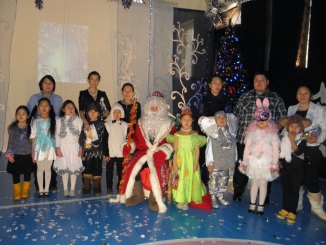 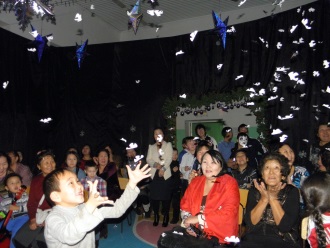 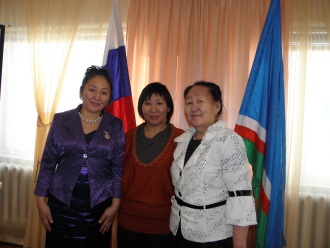 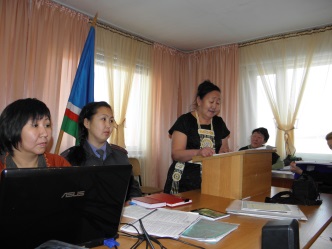 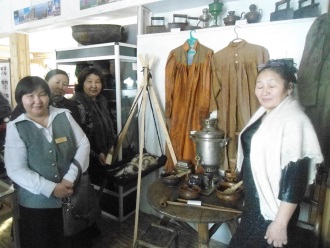 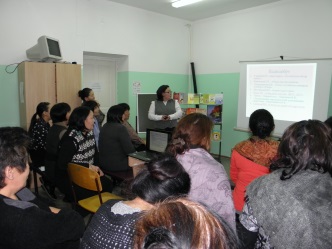 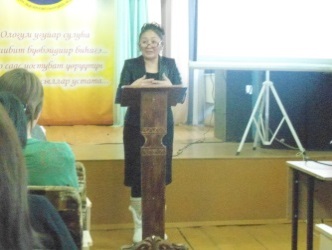 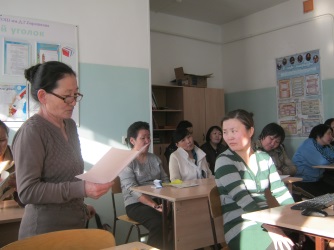 7.  Развитие  ученического самоуправления           	По звеньям работают детские общественные организации: в начальных классах «Чуораанчык», в средних «Кэскил», в старших, школьное ученическое самоуправление «Саhар5а».	В детских общественных организациях внедряем республиканскую программу Единого Детского Движение «Дьулуур». Ученическое самоуправление «Са´ар±а»            Ребятами планируется  деятельность на год, проводятся заседания по вопросам организации и проведения общешкольных мероприятий.Ученическое самоуправление принимает активное участие в организации и проведении общешкольных  и наслежных мероприятий.	 По итогам года вручаются на «Школьном Калейдоскопе» следующие номинации: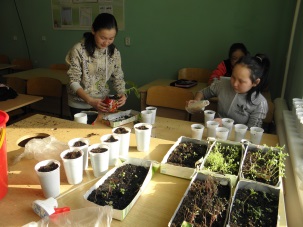 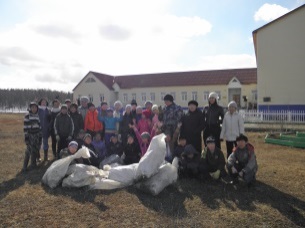 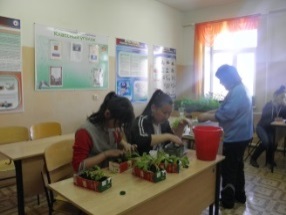 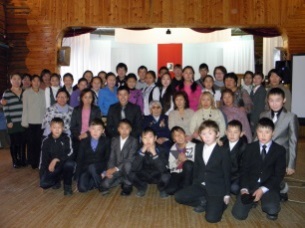 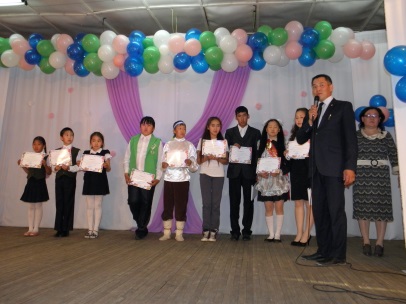 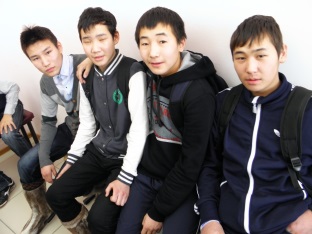 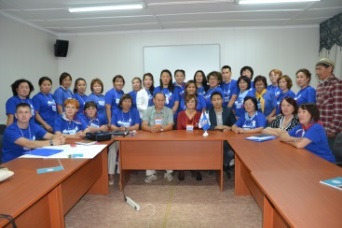 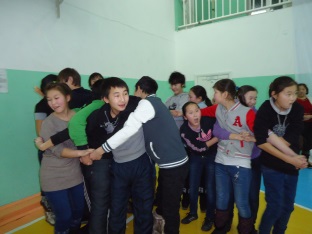 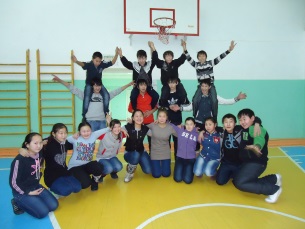 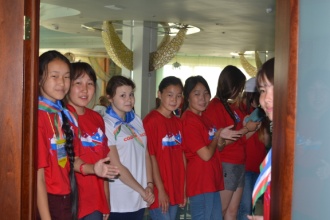 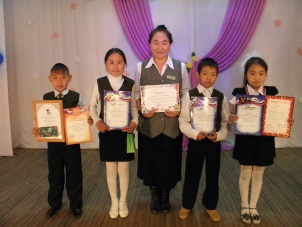 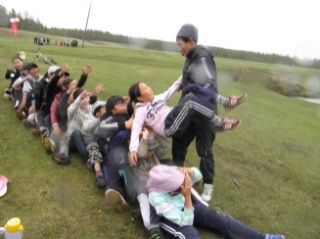 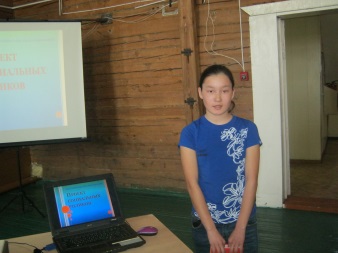 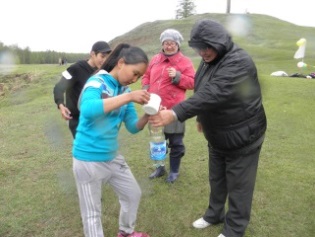 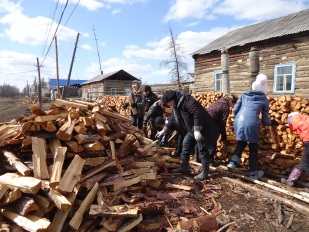 9. Работа библиотеки    	Все классные руководители осуществляют воспитательную деятельность в тесном сотрудничестве со школьной библиотекой, где в течение года проводились мероприятия, посвященные бережной сохранности учебников для учащихся 1-4 классов, часы общения, конкурсы, викторины в каникулярное время. Библиотекарь Слепцова Т.Я. тесно взаимодействует с классными руководителями. Планово совместно с сельской библиотекой проводятся библиотечные уроки.      	Библиотекарем проводится хорошая работа по патриотическому воспитанию, истории родного края, постоянно действует книжная выставка, которая знакомит с новыми книжными изданиями.Туяра Яковлевна на родительских педвсеобучах знакомит с новой литературой и литературой для родителей.Аргунова Л.П. – библиотекарь сельской библиотеки проводит кружок «Книголуюб» для учащихся с 1 – 6 классы.      Библиотекой оформляются тематические выставки с обзором книг, проводятся профилактические беседы.10. Дополнительное образование      В системе единого воспитательно-образовательного пространства школы работа по дополнительному образованию в 2013-2014 учебном году была направлена на выполнение задач по дальнейшему обеспечению доступных форм занятости учащихся во внеурочное время с учетом их индивидуальных особенностей.      На базе школы работало 4 кружка и секция по волейболу.  Дети выбирают себе занятие по интересам и развивают свои творческие способности:       Кружок «Рукодельница», руководитель Васильева А.Е.,  «Акварелька» - руководитель Аммосова Е.Н., вольная борьба руководитель Демешин Н.Н., мас – рестлинг руководитель Владимиров И.А.       В течение года в школе работали секции «Волейбола» руководитель Оконешникова Д.И., спортивные игры для начальных классов руководитель Охлопкова Д.К. Ребята с удовольствием посещают данные секции и кружки.  Ребята принимают участие  во всех видах соревнований на уровне школы, улуса, республики. 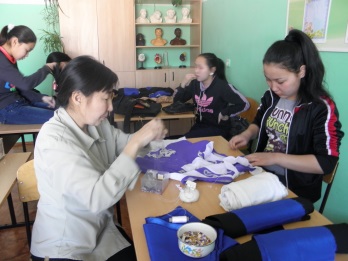 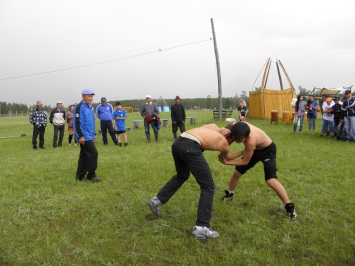 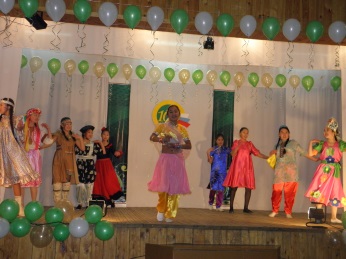 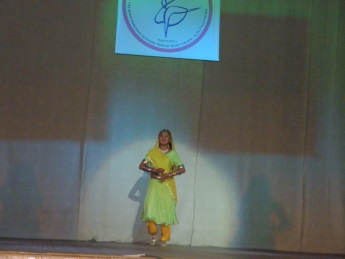 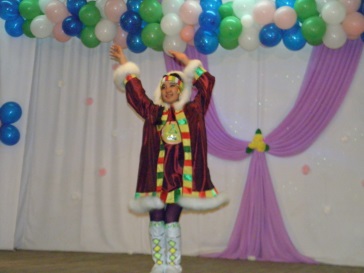 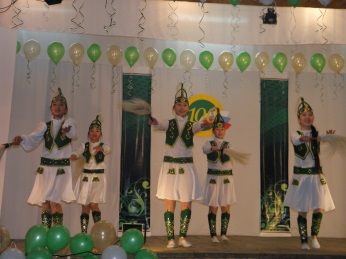 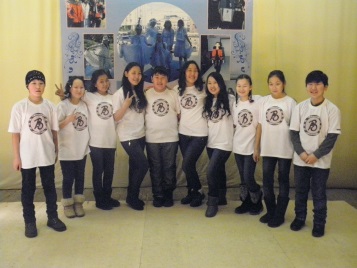 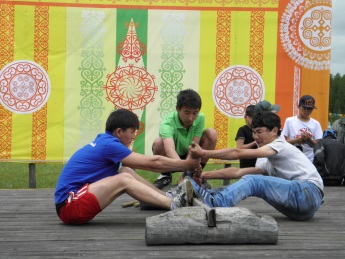 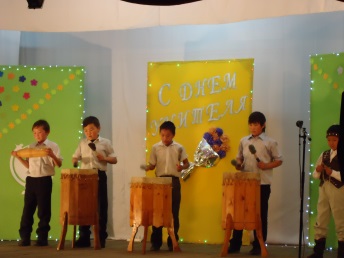 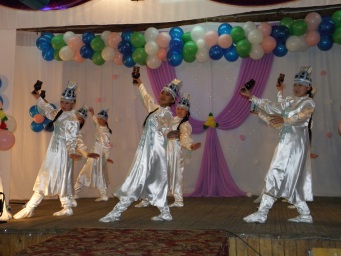 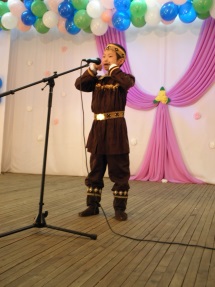 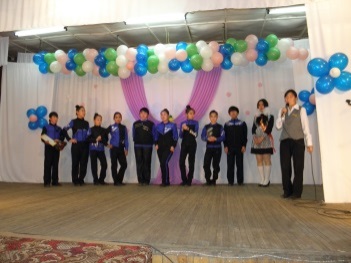 11. Летняя занятость учащихся В целях беспризорности и безнадзорности среди несовершеннолетних организована летняя занятость учащихся в лагерях республики, улуса,  в лагере «Кустук» с дневным пребыванием, передвижном палаточном лагере «Дьулуур» сенокос и сайылык.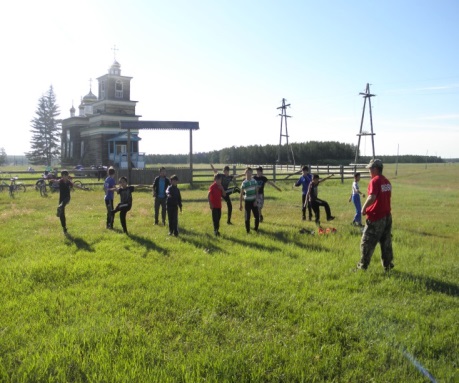 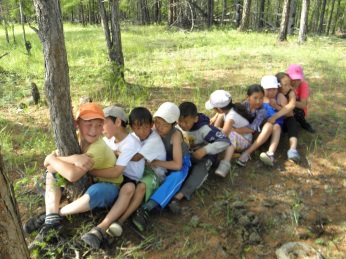 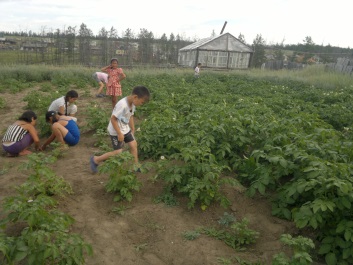 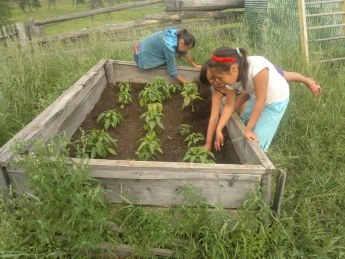 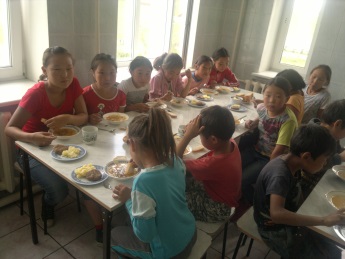 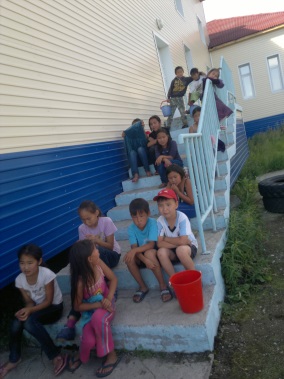 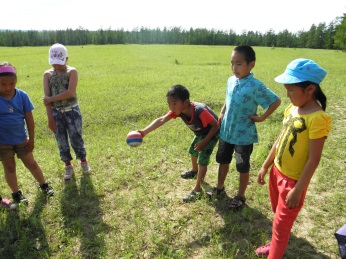 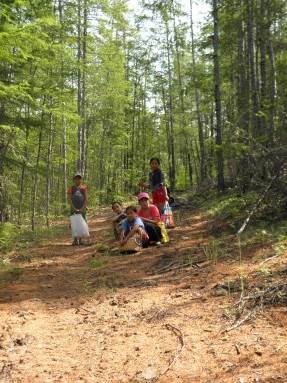 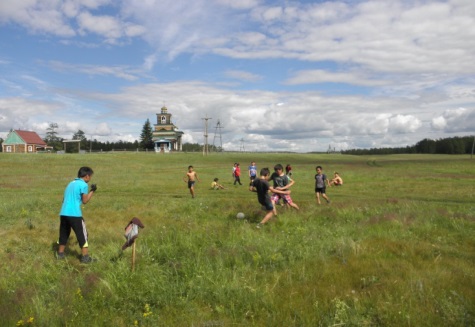 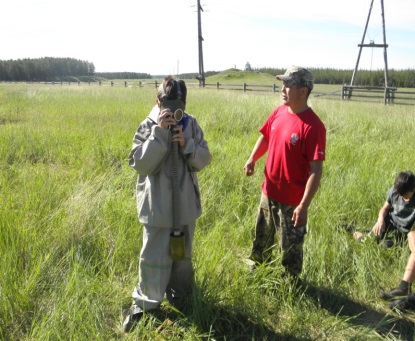 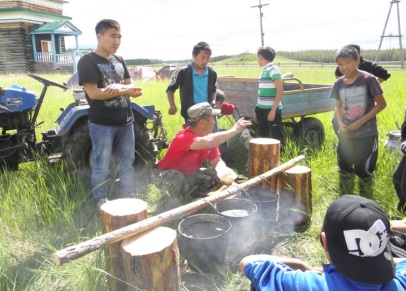  Выводы: Исходя из анализа воспитательной работы, необходимо отметить, что в целом поставленные задачи воспитательной работы в 2013-2014 учебном году можно считать решенными, цель достигнута. На основе тех проблем, которые выделились в процессе работы, можно сформулировать задачи на будущий учебный год:  -совершенствовать систему формирования и развитие коллектива класса;  -организация системы отношений через разнообразные формы воспитывающей деятельности коллектива класса; - гуманизация отношений между обучающимися, между обучающимися и педагогическими работниками; - формирование у обучающихся нравственных смыслов и духовных ориентиров; - организация социально значимой, творческой деятельности, обучающихся; - совершенствовать профилактическую работу среди несовершеннолетних;       -  совершенствовать работу школьного ученического самоуправлени РАЗДЕЛ 5. КАДРОВОЕ ОБЕСПЕЧЕНИЕ ОБРАЗОВАТЕЛЬНОГО ПРОЦЕССАВсего педагогов школы – 27 человек:С высшим образованием – 75% Со средним специальным – 25%Педагоги, имеющие высшую квалификационную категорию -5 Первая  категория –7Соответствие должности – 10     Стажер- 2, численность руководства – 4   (директор школы Владимиров В.М., зам. дир. по учебной работе Ноева Т.И., зам. дир. по       воспитательной работе Слепцова В.П., главный бухгалтер Ноговицына М.Б.).Условия, созданные в школе, способствуют росту профессионального мастерства учителей. Аттестация педагогических кадров способствует росту профессионализма учителя. Основными задачами аттестации мы видим целенаправленное, непрерывное повышение профессионального уровня педагогических работников, управление качеством образования для создания оптимальных условий развития личности. Аттестация проходит по новой форме. Из таблицы  можно сделать вывод, что большинство педагогов с высшим образованием.Квалификация педагогов повысилась. Наблюдается увеличение количества педагогов, имеющих высшую категорию. Уменьшается базовое УПД. Совершенствование профессионального мастерства педагогического коллектива отражено прежде всего в повышении категорийности коллектива по итогам аттестации. Распределение учителей по стажу работы (чел.): Из таблицы можно увидеть, что в ОУ преобладает число педагогов, проработавших свыше 20 лет.Повышение профессионального уровня педагогов.Аналитическая таблица прохождения курсовой подготовки педагогов ОУИз таблицы можно сделать вывод, что увеличивается процент прохождения курсов ПК. Учителя, обученные обновлённому программному содержанию и современным методикам преподавания,  применяют полученные теоретические знания в своей практической деятельности.Двое педагогов прошли курсы в г.Москве: зам. дир. по УР Ноева Т.И. по теме «Технологическая школа- тьюторство», учитель математики Барашкова Р.И. по теме «Современные направления развития математического образования. Методы подготовки учащихся к ЕГЭ, ГИА и олимпиада».В целом уровень профессиональной компетентности педагогического коллектива стабилен. Необходимо продолжить работу по повышению квалификации в соответствии с перспективным планом повышения квалификации учителей.О высоких результатах методической деятельности в школе свидетельствуют:Проведены в школе:2012- Улусный конкурс «Учитель года 2012»2013-  Региональный авторский семинар учителя родного языка и литературы Барашковой Ж.Ф.2014- Улусный семинар учителей английского языка.           Улусный семинар «Перспективы развития образования в условиях введения ФГОС»          Международный бизнес- семинар «Роль школы в развитии села. Эстонский и якутский опыт»    Присвоен статус «Муниципальная инновационная площадка». Участие в инновационной деятельности.Начинается долгосрочное партнерское отношение             с Финансово-экономическим институтом СВФУ им. М.К. Аммосова;с Международной тематической сетью «Местное и региональное развитие» Университета Арктики; с сельскими школами Арктики (Норвегии);с Октемским лицеем Хангаласского улуса (района);     Сотрудничество со школой №2 г. Якутска. Участие и результат  в  улусных,  республиканских, федеральных конкурсах Из таблицы можно увидеть, что количество  конкурсантов увеличилось на улусном, республиканском, межрегиональном уровнях. Ежегодно наши педагоги участвуют на улусных конкурсах «Учитель года», «Молодой педагог», «Урок года», «Классный руководитель», «Вожатый года».Увеличилось количество педагогов, являющихся призерами муниципальных и республиканских конкурсов, так -Барашкова Р.И. стала финалистом муниципального этапа конкурса «Учитель года – 2012»-Победителем улусного и республиканского конкурса ПНПО стала учитель родного языка и литературы Барашкова Ж.Ф.-Захарова А.А. стала финалистом муниципального этапа конкурса «Учитель года 2013».Обобщение и распространение ППО, мастер – классы  для педагогов улуса, республикиИз таблицы можно увидеть, что возросло число педагогов, распространяющих опыт работы  на муниципальном и  республиканском уровнях. Ежегодно учителя и педагоги участвуют на улусном НМС.РАЗДЕЛ 6. ИНФОРМАЦИОННО-ТЕХНИЧЕСКОЕ ОСНАЩЕНИЕНаличие оснащенных специализированных кабинетов 6.3. Библиотечный фондРАЗДЕЛ 7.  Создание условий для поддержания и улучшения здоровья учащихсяСоциально – психологическая службаНа современном этапе модернизации школы работа социально-психологической службы остаётся востребованной, помогающей решать актуальные социальные проблемы школы. В ней работают и тесно взаимодействуют социальный педагог и психолог школы.   С 2012 – 2013 учебного года штатная единица психолога и социального педагога стала 1,0.Обеспечение кадрами психолога, социального педагогаНаличие кабинета для индивидуальной и групповой работы - есть, оснащенность ТСО - компьютер.   Цель, задачи и направления деятельности психолога:Диагностическая работа Коррекционная и развивающая работа.Консультативная работа с детьми, родителями, педагогами.Профилактическая работа.Медико-психолого-педагогические консилиумы:психолого-педагогический консилиум по теме «Адаптация учащихся 1-го и 5-го классов». Просветительская работа.Семинар для классных руководителей:теоретическая часть «Возрастные особенности младших и старших подростков».Семинар для педагогов доп. образования «Психолого-педагогическое сопровождение одаренных детей».Педвсеобуч для родителей 1-4 классов «Советы психолога по возрастным особенностям » Семинар для родителей 11 класса «ЕГЭ».Психологом проводятся беседы и лекции по следующим темам:«Психологические особенности младших подростков».«Психологические особенности старшего подростка».«Профессиональные намерения учащихся 11-го класса».«Психология отношений и права ребенка» - выступление на общем родительском собрании.Советы психолога.Методическая работа (анализ и планирование деятельности, курсы повышения квалификации, участие в научно-практических семинарах, конференциях, посещение совещаний и методических объединений, оформление кабинета).  Повышение психологической компетентности педагогов Индивидуальные консультации по запросам педагогов.Работа по адаптации молодых педагогов : собеседование, анкетирование, посещение уроков и занятий, совместный анализ уроков и занятий. Анализ посещенных уроков и занятий.Работа с педагогами- Индивидуальные беседы с учителями – предметниками, педагогами  и классными руководителями по вопросам воспитания и обучения учащихся, работы с семьями;-  Посещение уроков , внеклассных занятий кружков и секций ;- Психодиагностика по запросам педагогов;- Психологические тренинги  с педагогами.Работа с родителямиПроведятся мероприятия психолога с родителями:- беседа для родителей на общем родительском собрании в 11 классе о подготовке к сдаче ЕГЭ - индивидуальная беседа с элементами тренинга по построению адекватных взаимоотношений в семье с родителем, употребляющим спиртные напитки; - индивидуальная работа по запросу с родителями по семейным вопросам - Беседа и психологический тренинг для родителей в родительском Форуме.В своей работе социальный педагог опирается на статьи основных нормативных документов: Федеральный закон «Об основных гарантиях прав ребёнка в Российской Федерации», Международной Конвенции о правах ребёнка, Семейного Кодекса, Гражданского кодекса, Конституции РФ, Федерального Закона 120 «Об основах системы профилактики безнадзорности и правонарушений несовершеннолетних».Работа социальной службы не может начаться без наличия аналитических данных школьного социума и первым звеном является составление в сентябре месяце школьного социального паспорта (на основе паспортов классов, которые составляют классные руководители). Социальный педагог является как бы посредником между ребёнком-семьёй и школой и в тоже время он участник совместной деятельности школы, детей и их родителей. Оценку работы социально- психологической службы и конкретно социального педагога можно дать, проанализировав изменения, произошедшие в социуме школы, в статистике правонарушений за прошедший учебный год, а также по достигнутым результатам в основных направлениях работы, как:-работа с опекаемыми детьми;-профилактика правонарушений среди подростков;-реабилитация и социальная адаптация детей и подростков, находящихся в социально – опасном положении;-работа с малообеспеченными и многодетными семьями;-работа с родителями;-работа с классными руководителями и учителями;	Ведется психологическая поддержка опекаемых детей, им предоставляется и материальная помощь. Кроме опекаемых детей социальный педагог помогает в социальной адаптации и оказывают материальную помощь группе детям-инвалидам.	А также организуется психологическая и материальная помощь социально – опасной семье. Ежегодно администрация и коллектив школы организует завоз льда для питьевой воды и дров. Анализируя проведённую работу по выполнению Федерального Закона от 24.06.99 г. за № 120 «Об основах системы профилактики безнадзорности и правонарушений несовершеннолетних» выделим основные проблемы и методы их решения, а также приведём примеры достигнутых положительных результатов.В школе спланирована работа по профилактике правонарушений среди учащихся. Планы составляются с учётом планируемой работы социального педагога и психолога школы, а также координация их с работой полиции и КДН и ЗП, органом опеки и попечительства. В школе существует система профилактической работы с детьми и подростками. В эту систему входит деятельность психолога, работников ФАП (санитарно-просветительская работа), а также работа профилактического Совета школы. Результатом такой работы явилось то, что все дети школьного возраста посещают школу, и отсева из учебного заведения в этом году не было.В начале учебного года была скоординирована работа с ПДН (сверены данные о стоящих на учёте и снятых за летний период учащихся школы, составлен план работы на квартал и год, сверен состав группы работников милиции, ответственных за проведение профилактической работы в школе , определён график их посещения школы).В работе по предотвращению безнадзорности большую роль играет занятость детей в кружках и проведении летнего отдыха. В результате тесного взаимодействия работников ЦДТ «Радость» и школы был увеличен процент охвата кружковой и спортивной занятостью детей из группы социально – опасных детей. Большая работа за отчётный период проводится с неблагополучными семьями. Цель работы – выявление детей, находящихся в социально-опасном положении, а затем принятие мер по устранению причин неблагополучия, создание индивидуальных планов работы. В школе хорошо поставлена работа с многодетными семьями, с малообеспеченными семьями и вместе с отделом социальной поддержки населения, оказывались различные виды помощи: денежная, оздоровление в санаториях и лагерях. На все эти семьи составлены паспорта семей, выявлены особенно малообеспеченные, которым помощь в течение всего года оказывалась в первую очередь. Основными формами работы были тесное взаимодействие с родителями. Совместное посещение семей, беседы с родителями и детьми из неблагополучных семей, выявление причин конфликтных ситуаций и разрешение их, участие в заседаниях Совета школы и рассмотрение материалов на проблемных детей и их родителей, помощь в подготовке выступлений на классных родительских собраниях. В течение всего года имеется тесное взаимодействие социального педагога и классных руководителей, которые имеют более полную информацию о своих учениках и их семьях. Именно они ежедневно общаясь с детьми, занимаясь их воспитанием должны знать кому необходима социальная или психологическая помощь. Социальный педагог помогает классным руководителям в работе, проводит беседы в классных коллективах и по необходимости на индивидуальные беседы с отдельными учащимися.На протяжении всего периода администрация школы строит свою работу совместно с органами местного самоуправления с отделом по опеке, с женсоветом «Кубэйэ» и общественными организациями. За отчётный период не поступало жалоб на действия учителей или администрации от родителей или лиц, их заменяющих.Социально – психологическая служба  Профилактика правонарушений     Согласно плану воспитательной работы,  в целях предупреждения и профилактики правонарушений и употребления ПАВ среди детей и подростков  на протяжении всего учебного года в школе ведется работа   по выявлению несовершеннолетних, находящихся в социально-опасном положении, а также учащихся, не посещающих или систематически пропускающих по неуважительным причинам занятия:- составляются списки;-  своевременно ставятся такие дети на внутришкольный контроль;- ведется работа по устранению причин, условий и обстоятельств, способствующих совершению правонарушений несовершеннолетними.Организуется обследование  жилищно-бытовых условий учащихся, находящихся в социально-опасном положении, составлялись акты;        Разработан план по профилактике правонарушений, включающий мероприятия по правовому воспитанию, профилактике вредных привычек, пропаганде здорового образа жизни.В школе осуществляется контроль   получения образования несовершеннолетними. Строгий учет пропущенных уроков. Работа по ликвидации пропусков без уважительной причины, деятельность школы по выявлению не обучающихся детей,  правовое просвещение подростков и их родителей – основные формы деятельности школы в этом направлении.Индивидуально - профилактическая работа с несовершеннолетними проводится администрацией школы  с привлечением представителей правоохранительных органов по необходимости. Классными руководителями проводится  работа в этом направлении  с учащимися и их родителями -  классные часы, беседы по профилактике правонарушений.В рейдовых мероприятиях принимают участие классные руководители, родители, администрация школы. В ходе профилактических рейд грубых нарушителей не выявляется. Ежемесячно, в течение года проводятся заседания школьного Совета профилактики, на котором рассматриваются текущие вопросы, вопросы постановки учащихся на внутришкольный учет и снятия с учета.Ежегодно сокращается количество детей, состоящих на учете КДН и ЗП, ПДН. Совместно с администрацией школы неоднократно проводятся беседы с учащимися и родителями.Зам. директора по ВР Слепцовой В.П., соц. педагогом   Слепцовой Е.В. и психологом Захаровой Р.В. отслеживается занятость учащихся, состоящих на внутришкольном учете, на учете в КДН, проведения свободного времени, в период каникул, привлечение их к занятиям в коллективах дополнительного образования, спортивных секциях.      Все учащиеся, находящиеся в трудном социальном положении  занимаются в кружках и секциях при школе.      Всем учащимся, состоявшим на учете ВШУ, КДН и ЗП, ПДН  составляются индивидуальные планы работы. Совместно с КДН и ЗП, ПДН, органами опеки и попечительства  организуются посещения на дому и индивидуальные беседы с  учащимися и их родителями. По заявкам родителей, администрации, коллектива школы и по плану органов опеки и попечительства, КДН и ЗП, ПДН, ППМЦ, ЦРЦН и службой психологической помощи Чурапчинского улуса были организованы психолого – методические десанты. В проведении десанта были посещения на дому социально – опасных семей и учащихся состоящих на ВШУ, индивидуальные работы с учащимися и родителями, беседы и лекции в классных коллективах. Совместно был выход в прямой эфир по местному телевидению «Толон». В ходе прямого эфира принимали участие специалисты ЦРЦН, КДН и ЗП, служба психологической помощи Чурапчинского улуса и органы опеки и попечительства. Администрацией школы регулярно совершались рейды в неблагополучные семьи плановые и внеплановые, совместно с КДН и ЗП, органами опеки и попечительства, ПДН.      Классные руководители не только выполняют свои обязанности, но и активно взаимодействуют с администрацией школы по профилактике правонарушений, работе с «трудными детьми», семьями, находящиеся в социально-опасном положении.  Результат:1.      Снижение правонарушений среди несовершеннолетних.2.      Работе с трудными подростками в школе уделяется достойное внимание.3.      Улучшилась выявление детей «группы риска» и своевременное оказание помощи.4.      Оказывается необходимая помощь детям из малообеспеченных семей. Ведется необходимая работа с детьми-инвалидами.Работа с родителями.     Со стороны школы родителям учащихся постоянно оказывается возможная помощь. Это, прежде всего, педагогические консультации, родительские собрания, индивидуальные беседы об особенностях возраста и методах подхода к воспитанию ребенка, по профилактике суицида, употребления ПАВ, безнадзорности и правонарушений, сохранению и укреплению здоровья , т.е. педагогическое просвещение родителей. Кроме того школой оказывается помощь учащимся в трудоустройстве, учащиеся, имеют возможность бесплатно отдохнуть в летних оздоровительных лагерях школы, улуса, республики .     В системе проводятся общешкольные тематические родительские собрания. Анализ посещаемости родителями школьных собраний показал, что наблюдается небольшой рост посещаемости общешкольных родительских собраний, что показывает повышение заинтересованности родителей в общих проблемах воспитания.    Организуются и проводятся внеклассные мероприятия с привлечением родителей:  «День матери», «Осенняя ярмарка», новогодние праздники, «Ийэ тыл кунэ». Очень активно работает родительский комитет.           Классные руководители тесно взаимодействуют с членами родительского комитета. Родители оказывают помощь при проведении внеклассных мероприятий.   Каждую четверть классные руководители проводят для родителей педвсеобучи. Родительская общественность принимает участие на улусной конференции родителей. Для родителей проводятся дни открытых дверей, где родители активно участвуют с выступлениями, организуются совместные мероприятия, круглый стол и т.д.Результат: 1.  Повысился уровень взаимодействия школы с родителями.  2. Повысился  уровень посещаемости общешкольных родительских собраний 3. Эффективно были организованы педвсеобучи для родителей.Группа детей здоровья 	Медицинский осмотр в школе организуется ежегодно по плану. Ежегодно по итогам медицинского осмотра количество учащихся с 1 группой здоровья возрастает, с 3 группой здоровья убывает. В октябре все учащиеся проходят общий медицинский осмотр. Учащиеся с достижением 14 лет в декабре проходят подростковую комиссию. Организуем снятие на ФЛГ. В феврале юноши проходят военную медицинскую комиссию. Ведется плановая работа с учащимися с положительным манту. Организация горячего питания	В школе есть столовая на 40 мест, организуется охват учащихся горячим питанием. Большинство учащихся охвачены бесплатным горячим питанием по причине малообеспеченные семьи.   Общие сведения заключений о ПМПКРАЗДЕЛ 8. МЕТОДИЧЕСКОЕ ОБЕСПЕЧЕНИЕНаличие методического кабинета даКоличество методических разработок, подготовленных педагогами ОУ 
за последние 3 года 11 (утвержденные НМС УУО)Количество изданных методических разработок (в сборниках, журналах, статьи, рефераты) за последние  3 года 13Количество методических разработок в методическом кабинете 11 (утвержденные НМС УУО)Количество изготовленных учебно-наглядных пособий 125Количество (наименований) изготовленных раздаточных дидактических материалов  1006Обеспеченность учебных предметов общеобразовательных программ методическими, учебно-наглядными, дидактическими материалами  100%Перечень печатных работ педагогических работников данного образовательного учреждения за последние 3 года:Из таблицы можно увидеть, что количество  публикаций педагогов увеличивается.РАЗДЕЛ 9. УРОВЕНЬ ОБРАЗОВАТЕЛЬНОЙ ДЕЯТЕЛЬНОСТИ ОБРАЗОВАТЕЛЬНОГО УЧРЕЖДЕНИЯ При наличии критерия, отмеченного *, необходимо ставить 0, при отсутствии критерия, отмеченного *, необходимо ставить 1. Во всех остальных случаях при наличии критерия необходимо ставить 1, при отсутствии критерия необходимо ставить – 0. РАЗДЕЛ 10. ВЫВОДЫ9.1. Имеющиеся в образовательном учреждении резервы для повышения  качества  учебно-воспитательного процесса.Для повышения качества учебно-воспитательного процесса в нашей школе можно назвать следующие резервы:Построение  индивидуальных образовательных траекторий учитывая особенности развития детей;Повышение уровня индивидуализации в отношении вариативности содержания, разнообразия форм и методов образовательного процесса, открываемые информационными и коммуникационными технологиями;Введение нового образовательного стандарта: переход от формально - знаниевой  к личностно- деятельностной.Повышение квалификации педагогов:Приоритетные направления работы: Повышение качества образованияУсиление личностной направленности образования. Совершенствование развивающей среды для учителей, учащихся и родителей - информатизация школы.Развитие системы работы школы по сохранению и укреплению нравственного и физического здоровья учащихся. Социально-педагогическое обеспечение образовательного процессаэффективность управления образованием и ресурсного обеспечения.9.2. Общие  выводы  и  предложения (по  каждому  разделу  отчета).Раздел 1. Общие сведения об образовательном учрежденииНаименование образовательного учреждения в соответствии с УставомМуниципальное бюджетное общеобразовательное учреждение  «Бахсытская  средняя общеобразовательная школа  имени Д.Г.Барашкова»  муниципального образования « Чурапчинский улус (район)» Юридический адрес: 678683 Республика Саха (Якутия), Чурапчинский  улус (район)  с. Толон,  ул. Мира, 5Фактический адрес:  678683 Республика Саха (Якутия), Чурапчинский улус (район), с. Толон,    ул. Мира , 5 тел. 8-411-51-28-596Учредители: Муниципального образования «Чурапчинский улус (район)» Республики Саха (Якутия)Организационно-правовая форма: муниципальное бюджетное учреждениеРегистрационное свидетельство: серия 14-АА №632806 от 14.04.2010  г. ОГРН 1021400920650Лицензия СЯ 000178  выдан 21 мая 2010 г.Год постройки главного корпуса: 2004 г.Материально-техническая база:  2004 году построена каменная школа. Учебный комплекс состоит из 1 здания. В школе имеется укомплектованные кабинеты информатики, биологии, химии, физики, начальных классов, английского языка, родного языка и литературы, математики, ОБЖ, русского языка и литературы,   а также спортивный зал. Нормативно-правовая база соответствует законодательству РС (Я) и РФ в сфере образования.                                                                                                                                                                                                                                                                                                                                                                                                                                                                                                                                                               Раздел 2. Организация образовательного процессаУчебный план составлен на основе Базисного учебного плана для образовательных учреждений РС (Я), утвержденного Постановлением Правительства РС (Я) от 30.06.05 за №373);Количество классов- комплектов:  всего 11 (1ступень – 4, 2 ступень – 5, 3 ступень – 2).Организация педагогического процесса и режим функционирования школы определяется требованиями и нормами санитарно-эпидемиологических правил и норм СанПиН.Общеобразовательные программы начального (кроме 1 класса- 5дней), основного и среднего(полного) общего образования реализуются в режиме 6-дневной недели.Начало учебных занятий:  1-11кл – 8ч.30мин.Сменность: односменная во всех классах .Продолжительность уроков: 2-11 классы- 45 мин., 1 класс- 35 мин  (Используется «ступенчатый» режим обучения: в сентябре, октябре - 3 урока по 35 минут, в ноябре- декабре по 4 урока по 35 минут, январь- май по 4 урока по 45 минут каждый.) Динамическая пауза- 9.55-10.35.Кружки, секции, элективные курсы, консультации начинаются после  часового перерыва после последнего урока.Продолжительность учебного года: 1 класс – 33 недели, 2 – 4 классы – не менее 34 учебных недель, 5 – 11 классы – не менее 35 учебных недель. Продолжительность каникул в течение года составляет 30 календарных дней, летом не менее 8 недель. В 1 классе вводятся дополнительные недельные каникулы в середине третьей четверти.Периоды промежуточной аттестации : по четвертям - 3, 4, 5-9 классы (1,2 начальные классы- особый режим аттестации), 10-11 классы- по полугодиям.Альтернативные формы освоения образовательных программ предоставляются.Программа развития образовательного учреждения: дата принятия: 2009 год; сроки реализации:  2009-2014 гг.Образовательная программа МБОУ «Бахсытская  СОШ им. Д.Г.Барашкова» состоит из 12 модулей. Образовательная программа отражает  потребности обучающихся, их родителей, общественности и социума. В программе представлены используемые новые педагогические технологии  и  формы обучения, применяемые в работе с обучающимися; учет их индивидуальных особенностей, интересов и возможностей; приемы и методы повышения мотивации образовательной деятельности обучающихся;  прогнозируемый педагогический результат.Учебный план, расписание занятий разработаны в соответствии с требованиями Роспотребнадзора и согласованы с МКУ УО. Раздел 3. Качество подготовки выпускниковУспеваемость по школе за три последних года на уровне 100 %, качество обучения стабильно 50%. Количество участников на муниципальном этапе НПК «Шаг в будущее» стабильно 6-11, проходят в региональный этап 2 ( призеров из них -2), есть участники республиканского этапа, имеются призеры. Есть призеры других республиканских НПК учащихся. За последние три года есть золотой  медалист. результат ЕГЭ- 2013 выше по сравнению с результатами ЕГЭ – 2012  по биологии.  Лучший результат по литературе ( сдавал 1 человек)(учитель Попова Т.Я.),  худший результат по русскому языку (учитель Попова Т.Я.), по математике (учитель Винокуров И.Ф.). Снижается средний балл по обществознанию, по истории (учитель Васильев С.М.), по математике (учитель Винокуров И.Ф.) и русскому языку (учитель Попова Т.Я.). Ниже порога по предметам: обществознание, история, русский язык, математика, физика. Получили аттестат о среднем общем образовании 7 (87,5%) выпускников из 8. (2013)Причины не сдачи ЕГЭ:Недостаточно сформированность знаний, умений и навыков выпускников по обязательным предметам и выбранным для сдачи ЕГЭ,Психологическая неготовность к процедуре проведения экзаменов.Всем руководителям ПМО провести подробный анализ результатов государственной итоговой аттестации выпускников 9 и 11 классов, особенно в новой форме и в форме и по материалам ЕГЭ, обозначить проблемы подготовки учащихся к экзаменам, сформулировать предложения администрации по предупреждению неуспеваемости. Классным руководителям 9 и 11 классов предоставить план подготовки к ГИА в новом году в администрацию, отразить в нем работу с учащимися и родителями, учителями-предметниками.Количество учащихся выбравших сдачу экзаменов по новой форме по сравнению с прошлым годом повысилось, но в текущем году впервые все ученики  выбрали экзамен по новой форме русскому языку и алгебре, геометрии. По результатам итоговой государственной аттестации все выпускники получили аттестаты об основном общем образовании           За три последних года поступление выпускников в учебные заведения в 100%. Выпускники в основном поступают в учебные заведения  естественного, гуманитарного  профилей. 100 % поступление выпускников в различные учебные заведения показывает, что школа дает качественное образование. Качество подготовки выпускников соответствует требованиям ГОС.Раздел 4. Воспитание и дополнительное образование.Приоритетные направления воспитательной работы.   Вся система дополнительного образования и элективных курсов работает по трем направлениям:спортивно-оздоровительное;художественно-эстетическое;образовательное.Ребенок в дополнительном образовании постигает самую главную в жизни вещь ищет смысл жизни и возможность быть. И в этой связи возрастает роль дополнительного образования детей. Дополнительное образование формирует у ребенка самосознание, ощущение ценности собственной личности, здесь ребенок может избавиться от привычки действовать только по подсказке. Он удовлетворяет свои творческие потребности, развивает интересы, усваивает знания в том темпе и объеме, которые ему позволяют его индивидуальные способности.Какой должна быть наша образовательная программа? Как должен выглядеть наш учебный план?Главная ценность для нас — личностная. Мы имеем дело со свободным ресурсом ребенка. Сформированная в соответствии с Законом Российской Федерации «Об образовании» система дополнительного образования детей.Дополнительное образование в МБОУ «Бахсытская СОШ им.Д.Г.Барашкова» доступно всем детям и каждому ребенку. Образовательный процесс организуется в соответствии с выстроенными в педагогически целесообразной логике требованиями и нацелен на развитие у детей мотивации к познанию и творчеству.Анализ контингента обучающихся в дополнительном образования показывает, что в большей степени занимаются учащиеся с 1-11 классы.Занятия в учреждении проводятся во второй половине дня. Содержание дополнительного образования детей обусловлено функциями свободного времени детей  содержит:оздоровительное развитие ребенка; организацию социального опыта; психолого-педагогическую помощь детям в индивидуальном развитии; темпы усвоения программ дополнительного образования. Необходимым условием успешного развития системы дополнительного образования детей является обеспечение высокого уровня кадрового потенциала. Цель: Развитие творческих способностей учащихся.Задачи: Развитие их познавательных интересов.Формирование мотивации успеха.Создание условий для самоутверждения и самореализации. Создание условий всестороннего развития личности.Дополнительное образование вносит существенный вклад в образовательный процесс, в воспитание и оздоровление учащихся. Система внеурочной занятости детей, сложившаяся в нашем образовательном учреждении, направлена на то, чтобы школьная жизнь стала для них интересной и полезной. Художественно - эстетическое направление  Целью художественно - эстетического направления дополнительного образования  является воспитание художественного вкуса и формирование у учащихся потребности в эстетическом саморазвитии. Задачами учителей эстетического цикла являются максимально развивать пространственное восприятие и мышление, воображение, чувство цвета и формы, музыкального ритма, а также творческие способности учащихся.Структура художественно - эстетического направления представлена следующим образом:1.  Танцевальный коллектив «Утум»2.  Фольклорный кружок «Утум»3. Студия моды4. «Палитра»Спортивно-оздоровительное направление Целью спортивно - оздоровительного направления дополнительного образования является воспитание  и привитие навыков физической культуры  учащихся и как следствие  формирование здорового образа жизни у будущего выпускника. Работа с учащимися предполагает решение следующих задач:создание условий для развития физической активности учащихся с соблюдением гигиенических норм и правил.организация межличностного взаимодействия учащихся на принципах успеха.Работают секции и кружки:ВолейболМас-рестлингВольная борьбаВ основном учащиеся во внеурочное время заняты кружками художественно-эстетического направления. Среди воспитанников многократные чемпионы и призеры многих улусных, республиканских соревнований по мас- рестлингу. Воспитание и дополнительное образование соответствует установленным требованиям. Раздел 5. Кадровое обеспечение образовательного процессаОбщая укомплектованность штатов педагогическими работниками -100%.По кадрам школа в последние годы обеспечена на 100%. Педагогические работники с высшим педагогическим образованием – 81,4%. Процент  преподавателей  с  квалификационными  категориями: высшая – 14,8% ,первая — 37%,вторая – 25,9%,базовая  - 22,2%. За три последних года 63% педагогов повысили свою квалификацию на курсах ИРО и ПК  и др.Образовательный ценз, квалификационные категории педагогических кадров соответствуют критериальным значениям.Раздел 6. Информационно- техническое оснащение Материально-техническое оснащение в целом удовлетворительное. Есть полностью оснащенные  кабинеты:  химии и биологии, информатики, физики, якутской литературы, ОБЖ, английского языка, русского языка. Частично оснащенные: кабинет математики, истории, географии, спортивный зал. Школа имеет доступ к Интернет. Сайт школы регулярно обновляется. В  основном здании школы имеются спортивный зал, библиотека, методический кабинет. Библиотечный фонд: учащиеся на 100% обеспечены учебниками из федерального и регионального перечня, информационно-техническое оснащение соответствует установленным требованиям СанПиН и требованиям Министерства здравоохранения РФ.Раздел 7. Создание условий для поддержания и улучшения здоровья учащихся В школе 100% учащихся охвачены медицинским обслуживанием. Спортивными секциями охвачены  55 % учащихся.  Для сохранения и укрепления здоровья школьников ведется работа по следующим направлениям:организовано двухразовое горячее питание для всех учащихся.координация деятельности педагогов, психолога, учащихся, членов их семей, социального педагога, медицинского работника и других заинтересованных специалистов;деятельность администрации школы по созданию условий, обеспечивающих безопасность образовательного процесса и его здоровьесберегающую направленность;диспансеризация учащихся и коллектива;мониторинг состояния здоровья детей;анализ и обобщение результатов мониторинга.Для поддержания и улучшения здоровья учащихся условия созданы в соответствии с требованиями.Раздел 8.  Методическое обеспечение.Обеспеченность учебных предметов общеобразовательных программ методическими, учебно-наглядными, дидактическими материалами  85%.Научно- методическая работа школы нацелена на развитие творческого потенциала педагогов, на рост уровня образованности, воспитанности и  развитости учащихся. Основные разделы плана научно-методической работы:обеспечение учебно-методического сопровождения учебно-воспитательного процесса;освоение новых подходов в обучении;освоение новых образовательных технологий;изучение системы опыта учителей;работа с одаренными детьми.В школе имеется методический кабинет. С 2008 года работает проблемно- методические объединения: «Альтаир», «Градиент», «Юнион». Цель: сплочение коллектива. Стимулирование и поддержка педагогического творчества, улучшение информационного обеспечения педагогов, вынесение на общий суд своих  достижений, организация  полноценного досуга.Учителя и творческие коллективы постоянно участвовали в различных конкурсах педагогических достижений, на педагогических ярмарках, конкурсах инновационных проектов. Методическое обеспечение  соответствует установленным требованиям.9.3. Выводы,  предложения  в  целом  по  отчету.На педагогическом совете школы (от 28.08.2014г протокол №1) прослушали отчет о показателях деятельности образовательного учреждения, о результатах самообследования образовательного учреждения и коллектив пришел к единому выводу: что содержание образовательных программ, программы воспитательной работы и дополнительного образования, организация образовательного процесса, качество подготовки выпускников, кадровое обеспечение образовательного процесса, информационно- техническое оснащение, создание условий для поддержания и улучшения здоровья учащихся, методическое обеспечение- в целом,  деятельность образовательного учреждения, соответствует  содержанию и качеству требований Госстандарта и государственной аккредитации.	Муниципальное бюджетное общеобразовательное учреждение «Бахсытская средняя общеобразовательная школа имени Д.Г.Барашкова» Муниципального образования «Чурапчинский улус (район)» соответствует статусу «общеобразовательное учреждение» по типу, « средняя общеобразовательная школа» по виду. 678683,Республика Саха( Якутия), Чурапчинский улус,  с. Толон, ул. Мира, 5	e-mail: Baxsyss@mail.ru  	                                                              тел, факс: (41151) 28-596  678683,Республика Саха( Якутия), Чурапчинский улус,  с. Толон, ул. Мира, 5	e-mail: Baxsyss@mail.ru  	                                                              тел, факс: (41151) 28-596  Муниципальное образование «Чурапчинский улус (район)»        678683, Республика Саха (Якутия), Чурапчинский улус, с. Чурапча ул. Ленина 41, телефон (41151)41-038, (41151)41-184, (41151)41-335Реализуемые образовательные программыСерия, №Дата выдачиСрок окончания действия лицензии1.Начальное общее образование- общеобразовательныйСЯ, 00273213.02.2013г.бессрочно2. Основное общее образование- общеобразовательныйСЯ, 00273213.02.2013г.бессрочно3. Среднее (полное) общее образование - общеобразовательныйСЯ, 00273213.02.2013г.бессрочноСерия, №Дата выдачиСрок окончанияСрок окончанияСвидетельство о государственной аккредитации1400176620 февраля 2013г20 февраля 2025гДолжностьФ.И.О.ОбразованиеКвалификационная категорияОбщий стажСтаж административной работыДиректорВладимиров Василий МихайловичВысшее высокая86Заместитель  директора по учебной работеНоева Татьяна Ивановна Высшеевысокая 225Заместитель директора по воспитательной работеСлепцова Вероника ПетровнаВысшеевысокая 128Главный бухгалтерНоговицына Мария БорисовнаСреднее специальное-1292010-20112011-20122012-20132013-2014Количество учащихся по ОШ- 188837770Количество учащихся в конце года88 83 71Прибытие и причина-5Выбытие и причина-5I ступеньII ступеньIII ступеньПродолжительность учебной недели (5,6 дней)5 дней -1 класс6 дней-2,3,4 классы6 дней – 5,6,7,8,9 классы6 дней- 10,11 классыПродолжительность уроков (35 – 45 мин.)35 минут-1 класс45 минут- 2,3,4классы45 минут -5,6,7,8,9 классы45 минут-10,11 классыПродолжительность перерывовминимальная (мин.)максимальная (мин)Минимальная-10 минут;Максимальная 40 минутМинимальная- 10 минут; Максимальная 45 минутМинимальная- 10 минут; Максимальная 45 минутУчебный годПоступающие в 1 классВыпускники ОУ11 классВсего учащихся2014-201569702015-201673682016-201758702017-2018125742018-20197476№2011-20122012-20132013-20141Количество учащихся8172682Количество  многодетных  семей1713143Количество  малообеспеченных  семей1517254Количество  неполных  семей1511125Количество  неблагополучных  семей1236Количество  безработных  родителей10647Количество  матерей- одиночек3448Количество  одиноких  отцов--19Количество  детей  инвалидов21110Количество  детей  оставшихся  без  попечения  родителей---11Количество  родителей  лишенных  родительских  прав---12Количество  девиантных  детей---13Количество  детей,  требующих  особого  внимания10182114Образование родителей:-  среднее-  среднее-специальное- высшее-н/высшее205218-20411331438143ПРЕДМЕТУЧАЩИЕСЯРОДИТЕЛИМатематика72%100%Русский  язык65%100%Родная  литература42%32%Иностранный язык88%79%Биология42%58%Физика68%86%I ступеньII ступеньIII ступеньУчебный планУчебный план школы построен на основе Закона РФ «Об Образовании», Базисного учебного плана общеобразовательных учреждений РФ (приказ МО РФ № 1312 от 09.03.2004), Базисного учебного плана для образовательных учреждений Республики Саха (Якутия) от 30 июня 2005 года № 373. Введением с 1 сентября 2011 года СанПиН 2.4.2.2821-10 Учебный план школы построен на основе Закона РФ «Об Образовании», Базисного учебного плана общеобразовательных учреждений РФ (приказ МО РФ № 1312 от 09.03.2004), Базисного учебного плана для образовательных учреждений Республики Саха (Якутия) от 30 июня 2005 года № 373. Введением с 1 сентября 2011 года СанПиН 2.4.2.2821-10Учебный план школы построен на основе Закона РФ «Об Образовании», Базисного учебного плана общеобразовательных учреждений РФ (приказ МО РФ № 1312 от 09.03.2004), Базисного учебного плана для образовательных учреждений Республики Саха (Якутия) от 30 июня 2005 года № 373. Введением с 1 сентября 2011 года СанПиН 2.4.2.2821-10ТемаКем и когда утверждена, дата и № приказаРуководитель Консультанты(Ф.И.О., ученая степень, звание)«Международное партнерство в образовательном пространстве сельской малокомплектной школы»Присвоен статус «Муниципальная инновационная площадка»Директор ОУ Владимиров В.М.Артемьев Николай Петрович, кандидат пед.наукРоманова Оксана Дмитриевна, кандидат социол.наук, профессор каф.СиУП ФЭИ СВФУ им.М.К.Аммосова2011  г.% выпускников2012  г.% выпускников2013г.% выпускников2014г% выпускниковI ступень100100100100II ступень100100100100III ступень100100100100В целом по ОУ100100100100Ступени образованияОбщеобразовательные классыОбщеобразовательные классыОбщеобразовательные классыСтупени образования2011  г.% выпускников2012 г.% выпускников2013г.% выпускников2014% выпускниковI ступень 71687455II ступень 50353140III ступень 57575836В целом по ОУ53455244Учебный годКол- во учащихся в конце годааттестованоНеаттестованоОтличникиХорош.Удовл.Неудовл.% успев.% кач.2010-201188 (1 класс- 10 учащихся)78-43737-100532011-201283 (1 класс- 7 учащихся)76-43042-100452012-201371 (1 класс- 7 учащихся)64-62731-100522013-201467 (1 класс- 8 учащихся)59-71933-10044ступень20112012201320141 ступень716874552 ступень433531403 ступень57575836Итоги по школе534552442011201220132014Качествопо улусу515354Качество по школе53455244Предмет201120112011201220122012201320132013201420142014ПредметСр.баллВыше порогаНиже порогаСр.баллВыше порогаНиже порогаСр.баллВыше порогаНиже порогаСр.баллВыше порогаНиже порогаРусский язык50,82100,00,043,551000,04787,512,556,75100-Математика49,91100,00,042,551000,029,5087,512,546100-Физика-28,1733,466,630,55050Химия-28,500,0100---Биология39,79100,00,038,25752542100-История58100,00,0---28-100Обществознание53,75100,00,040,40602039,5505051,00100-Английский язык42100,00,0------Литература65100,00,0---56100-предмет20112011201120112011201220122012201220122013201320132013201320142014201420142014предметВсего выпускниковвыбраливыбрали% Успев.% кач.Всего выпускниковвыбраливыбрали% Успев.% кач.Всего выпускниковвыбраливыбрали% Успев.% кач.Всего выпускниковвыбаливыбали% Успев.% Успев.предметВсего выпускниковТрад.  формаНовая форма% Успев.% кач.Всего выпускниковТрад.  формаНовая форма% Успев.% кач.Всего выпускниковТрад.  формаНовая форма% Успев.% кач.Всего выпускниковТрад.  формаНовая форма% Успев.% Успев.Алгебра1073100578610066,6881003833100Геометрия10888100033100Ин.язык (англ.яз.)101100100883Русский язык1064100508610033,388100383310066,6Литература10310066,6883Якутский язык101010060881007588100753Биология1051006081100-85100033100История1031001008110010082100503Обществознание1021001008310066,68341005731100Технология103100100883Черчение101100100883Физическая культура102100100883Химия10110010088110003Физика1088110003Год обученияклассыКоличество учащихсяПолучили аттестаты2009-201091111 (100%)2010-201191010 (100%)2011-2012988 (100%)2012-2013988 (100%)2013-2014933(100%)200920102011201220132014Барашкова Аксинья Николаевна- серебряная-Барашкова Надежда Алексеевна- золотая --Барашкова Ангелина Алексеевна- золотаяГодМуниципальноеРеспубликанскоеВсероссийское20114 призераРусский язык- 1 место (Гоголева Валя- 9 класс)Литература – 2 место (Оконешникова Кэрэ- 10 класс)Математика- 2 место (Барашкова Ангелина- 9 класс)Английский язык—1 место (Гоголева Валя- 9 класс)--2012Нет призеров--2013Нет призеров--2014Русский язык- 3 место Демешина Аэлита2014МХК- 3 место Хоютанова Дуня2014Родной язык-3 место Местникова Алена2014Нач кл «Тиинчээн»- 2 место Окоемов Ариан2014Нач кл «Тиинчээн»- 3 место Местников Илья2014Матбой- 3 место Гоголев Федот2014Матбой. Решение задач- 1 место Гоголев ФедотДатаТема докладаУровеньМестоФИО участникаКлассФИО учителя2010-2011Бахсы былыргыта Сэьэн Боло улэлэригэрреспубликанский1 местоШеломова Марина11 классОконешникова Н.Ф.2010-2011«Шаг в будущее»улусный3 местоПопова Рита7 классОконешникова Н.Ф.2010-2011«Буойун учуутал, салайааччы» к 90-летию Лыткина В.С.улусный1 местоБарашкова Надя11 классБарашкова Р.И.2010-2011«Новгородовские чтения»улусный2 местоГоголев Федот4 классОкоемова Н.А.2011-2012НПК «Шаг в будущее»улусный2 местоБарашкова А.9 классБарашкова Ж.Ф.2011-2012НПК «Шаг в будущее»региональный3 местоБарашкова А.9 классБарашкова Ж.Ф.2012-2013Роль физической культуры в оздоровлении и развитии личности ребенка- инвалидаУлусный 2 местоХристофорова Ньургустана9Охлопкова Д.К.2012-2013Роль физической культуры в оздоровлении и развитии личности ребенка- инвалидаРегиональный3 местоХристофорова Ньургустана9Охлопкова Д.К.2012-2013Роль физической культуры в оздоровлении и развитии личности ребенка- инвалидаРеспубликанский4 местоХристофорова Ньургустана9Охлопкова Д.К.2013-2014«Шаг в будущее»улусное3Хоютанова Дуня10Барашкова М.Р.2013-2014«Шаг в будущее»улусное2Демешина Аэлита8Захарова А.А.2013-2014«Шаг в будущее»улусное3Ноговицына Света8Захарова А.А.2013-2014«Шаг в будущее»региональное2Хоютанова Дуня10Барашкова М.Р.2013-2014«Шаг в будущее»региональное3Демешина Аэлита8Захарова А.А.2013-2014«Шаг в будущее»республиканский4Демешина Аэлита8Захарова А.А.2013-2014«Коркинские чтения»республиканский1Христофорова Нь10Охлопкова Д.К2013-2014«Коркинские чтения»республиканский2Хоютанова Дуня10Барашкова М.Р.Учебный годКонкурсыДругие НПКФестивалиСпортивные соревнованияСлеты, сборы2010-2011 Всего 88 учащихся43%38%45%67%23%2011-2012Всего 83 учащихся48%43%52%56%18%2012-2013Всего 71 учащихся53%46%57%57%24%2013-2014Всего 68 учащихся52%43%55%56%25%№НоминацияФ.И.О. и должность учредителя стипендии1.«Лучший ученик учебного года»Ноева Т.И. – зам.дир. по УР2.«Юный исследователь»Барашкова Ж.Ф. – учитель якутского языка и литературы3.«Спортсмен года»Оконешникова Д.И. – учитель физической культуры4.«Открытие года»Захарова А.А. – учитель начальных классов5.Премия педагогической династии Винокуровых «Лучший выпускник начальной школы»Педагогическая династия семьи Винокуровых6.«Общественник года»Слепцова В.П. – зам.дир. по ВР7.«Лучший выпускник основной школы»Педагогическая семья Уаровых8.«Премия С.С.Ходуловой»Барашкова Ж.Ф. - учитель якутского языка и литературы9.«Премия С.В.Башариной»С.В.Башарина – специалист ППМЦ УО «Чурапчинский улус»10.«Премия Д.Н.Слепцова – Туобулаахап»Семья Д.Д.Слепцова12.«Премия педагогической династии Слепцовых»Барашкова Р.И. – учитель математики,Слепцова В.П. - зам.дир. по ВР13.Стипендия ветерановСовет ветеранов Шеломова А.Н.14.Номинация «Золотая кисть»Аммосова Е.Н.15.Номинация «Учитель года»Владимиров В.М.16.«Лучший читатель года»Аргунова Л.П.17.«Выпускник школы»Барашкова Н.И. – заведующая д/с «Сулусчаан»18.Победители проекта «Школьный двор»Педагогическая семья Уаровых19.«Лучший класс года» Администрация школы20.Стипендия семьи ЕгоровыхЕгоровы21.«Лучший ученик 1 класса» Ушницкая О.Е. – воспитатель д/с «Сулусчаан»22.«Лучший ученик 2 класса»Шеломова Х.Н.– воспитатель д/с «Сулусчаан»23.«Лучший ученик 3 класса» Саввина М.П. – воспитатель д/с «Сулусчаан»24.«Лучший ученик 4 класса»Барашкова Е.П. – воспитатель д/с «Сулусчаан»25.Номинация «Многодетна семья»Многодетная семья Гоголевых26.«Лучший класс»Администрация школы№Ф.И. учащихсяКласс (2013-2014 уч.г.)Дата рожденияЛагерь, санаторийСроки  пребывания в лагере, санатории Учет ПДН,  КДНКатегория ТЖС1.Акимов Айсен512.02.02Лагерь «Кустук с дневным пребываниемС 5 – 26 июня-Опекунство у бабушки и дедушки. 1.Акимов Айсен512.02.02Передвижной палаточный лагерь «Дьулуур» с пятидневным пребываниемС 1 – 5 июля-Опекунство у бабушки и дедушки. 2.Акимова Лиана (г.Якутск, школа №31)302.09.04Лагерь «Кустук с дневным пребываниемС 5 – 26 июня-Многодетная семья3.Анемподистова Айта322.06.04Лагерь «Кустук с дневным пребываниемС 5 – 26 июня, с 1 – 21 июля -Многодетная семья4.Гоголев Федот708.06.00Лагерь «Кустук с дневным пребываниемС 5 – 26 июня-Многодетная семья5.Егорова Маша (г.Якутск, 608.09.02Лагерь «Кустук с дневным пребываниемС 5 – 26 июня-Многодетная семья, опекунство у родственников, сирота6.Местникова Валерия1004.05.96Лагерь «Кустук с дневным пребываниемС 5 – 26 июня, с 1 – 21 июля-Ребенок инвалид7.Местникова Куннэй316.11.04Лагерь «Кустук с дневным пребываниемС 5 – 26 июня-Многодетная семья8.Ноговицын Ганя410.10.03Лагерь «Кустук с дневным пребываниемС 5 – 26 июня-Многодетная семья8.Ноговицын Ганя410.10.03Передвижной палаточный лагерь «Дьулуур» с пятидневным пребываниемС 1 – 5 июля, с 6 – 21 июля-Многодетная семья9.Ноговицына Галя516.09.02Лагерь «Кустук с дневным пребываниемС 5 – 26 июня, с 1 – 21 июля-Многодетная семья10.Ноговицына Нарыйаана520.08.02Лагерь «Кустук с дневным пребываниемС 6 – 26 июня, с 1 – 21 июля-Полная семья11.Окоемов Ариан329.10.04Лагерь «Кустук с дневным пребываниемС 5 – 26 июня, с 1 – 21 июля-Многодетная семья12.Окоемов Максим428.03.03Лагерь «Кустук с дневным пребываниемС 5 – 26 июня, с 6 – 21 июля-Многодетная семья12.Окоемов Максим428.03.03Передвижной палаточный лагерь «Дьулуур» с пятидневным пребываниемС 1 – 5 июля-Многодетная семья13.Охлопкова Адена311.10.04Лагерь «Кустук с дневным пребываниемС 5 – 26 июня, с 1 – 21 июля-Полная семья14.Прокопьева ЛинаЧСШ №2517.12.02Лагерь «Кустук с дневным пребываниемС 5 – 26 июня, с 1 – 21 июля-Многодетная семья15.Саввин Сандал627.09.01Лагерь «Кустук с дневным пребываниемС 5 – 26 июня, с 6 – 21 июля-Многодетная семья15.Саввин Сандал627.09.01Передвижной палаточный лагерь «Дьулуур» с пятидневным пребываниемС 1 – 5 июля-Многодетная семья16.Саввин Сергей410.12.02Лагерь «Кустук с дневным пребываниемС 5 – 26 июня, с 6 – 21 июля-Многодетная семья16.Саввин Сергей410.12.02Передвижной палаточный лагерь «Дьулуур» с пятидневным пребываниемС 1 – 5 июля-Многодетная семья17.Сокольникова Вероника406.01.03Лагерь «Кустук с дневным пребываниемС 5 – 26 июня, с 1 – 21 июля-Многодетная семья18.Солдатов Дьулус717.04.00Лагерь «Кустук с дневным пребываниемС 5 – 26 июня-Полная семья19.Солдатов Эрчимэн226.09.05Лагерь «Кустук с дневным пребываниемС 5 – 26 июня-Полная семья20.Тарабукин Вениамин601.10.01Лагерь «Кустук с дневным пребываниемС 5 – 26 июня, с 6 – 21 июля-Многодетная семья20.Тарабукин Вениамин601.10.01Передвижной палаточный лагерь «Дьулуур» с пятидневным пребываниемС 1 – 5 июля-Многодетная семья21.Тарабукин Роберт421.04.03Лагерь «Кустук с дневным пребываниемС 5 – 26 июня, с 6 – 21 июля-Многодетная семья21.Тарабукин Роберт421.04.03Передвижной палаточный лагерь «Дьулуур» с пятидневным пребываниемС 1 – 5 июля-Многодетная семья22.Ходулов Крисьян221.04.04Лагерь «Кустук с дневным пребываниемС 5 – 26 июня-Опекунство у бабушки23.Попов Алеша811.06.99Передвижной палаточный лагерь «Дьулуур» с пятидневным пребываниемС 1 – 5 июля-Многодетная семья24.Майтаков Юра713.04.00Передвижной палаточный лагерь «Дьулуур» с пятидневным пребываниемС 1 – 5 июля-Мать вдова25.Матаркин Айсен ЧСШ №2702.03.00Передвижной палаточный лагерь «Дьулуур» с пятидневным пребываниемС 1 – 5 июля-Мать вдова26.Майтаков Женя623.06.01Передвижной палаточный лагерь «Дьулуур» с пятидневным пребываниемС 1 – 5 июля-Мать вдова27.Аммосов Айаан 504.02.02Передвижной палаточный лагерь «Дьулуур» с пятидневным пребываниемС 1 – 5 июля-Полная семья28.Копырина Катя405.01.03Санаторий – профилакторий «Чэбдик» Со 2 - 22 июня-Мать разведенная29.Демешина Аэлита822.12.99ГАУ ДО РС/Я/ «Сосновый бор»С 9 – 27 июня-Полная семья30. Майтаков Юрий713.04.00ГАУ ДО РС/Я/ «Сосновый бор»С 9 – 27 июня-Мать вдова31.Христофорова Ньургустана1020.08.97Детский лагерь «Виктория»С 10 – 28 июня-Мать одиночка32.Барашков Володя1017.02.97Улусный лагерь «Кустук» с.Мындагай»С 16 – 30 июня-Многодетная семья33.Васильев Вася1017.12.96Улусный лагерь «Кустук» с.Мындагай»С 16 – 30 июня-Полная семья34.Попов Аркадий816.03.99Улусный лагерь «Кустук» с.Мындагай»С 16 – 30 июня-Мать вдова, инвалид 2 группы35.Слепцов Борис828.09.99Улусный лагерь «Кустук» с.Мындагай»С 16 – 30 июня-Многодетная семья36.Саввина Северияна925.12.98Улусный лагерь «Кустук» с.МындагайС 10  - 21 июля-Многодетная семья37.Прокопьева Нюрбина ЧСШ № 2720.12.00Лагерь «Кустук с дневным пребываниемс 1 – 21 июля-Многодетная семья38.Сергеева ТоняПокровск626.03.01Лагерь «Кустук с дневным пребываниемс 1 – 21 июля-Полная семья39.Сергеева Вилана ЧСОШ № 2502.02.04Лагерь «Кустук с дневным пребываниемс 1 – 21 июля-Многодетная семья40.Ногородов Ваня112.05.06Лагерь «Кустук с дневным пребываниемс 1 – 21 июля-Многодетная семья41.Тарабукина Регина119.04.06Лагерь «Кустук с дневным пребываниемс 1 – 21 июля-Многодетная семья42.Сокольников Эрчим МБОУ «Мындагайская СОШ»621.01.03Лагерь «Кустук с дневным пребываниемс 1 – 21 июля-Многодетная семья43.Сивцева Намыына ЧСОШ № 1528.06.02Лагерь «Кустук с дневным пребываниемс 1 – 21 июля-Многодетная семья44. Барашков Эрчим210.11.04Лагерь «Кустук с дневным пребываниемс 1 – 21 июля-Многодетная семья45.Барашков Коля118.09.06Лагерь «Кустук с дневным пребываниемс 1 – 21 июля-Многодетная семья46.Анемподистова Айна104.11.06Лагерь «Кустук с дневным пребываниемс 1 – 21 июля-Многодетная семьяГоды2011-20122012-20132013-2014Кол-во педагогов262727Высшее 78%79%81,4%Н\в3,8%4,1%-Ср\с19%16,9%18,5%Среднее ---УПД баз.27%29%22,2%II кат, соответствие19%12,5%25,9%I кат46%50%37%Высшее7,7%8,5%14,8%Молодых учителей334Отл. Обр. РС/Я/576Отл. Обр. РФ---Поч.раб. РФ233Год1 -  5 лет5 – 10 лет10 – 20 летсвыше 20 лет2012-2013653102013-20145679№Место прохождения2010-2011гг2011-2012гг2012-2013гг2013-2014гг1МУ УО (семинары)100%100%100%100%2ИПКРО (курсы)42%25%21%33,3%Учебный годФ.И.О полностьюДолжность КонкурсУровень Результат 2010-2011Васильева Аграфена ЕгоровнаУчитель начальных классовКонкурс классных руководителейУлусныйсертификат2010-2011Уарова Надежда ВасильевнаУчитель русского языка и литературы«Урок года 2010»Улусный1 место2010-2011Барашкова Розалия ИвановнаУчитель математики1.Педагогические чтения2.Творческий конкурс учителей математикиУлусныйРеспубликанский2 местосертификат2010-2011Барашкова Розалия ИвановнаУчитель математикиОлимпиада учителей математики на призы ветерана труда Д.П.КладкинойУлусный3 место2010-2011Попова Анастасия ТимофеевнаУчитель физики и информатики«Молодой учитель2011»Улусный2 место2010-2011Оконешникова Дария ИвановнаУчитель физической культуры и ОБЖ«Учитель физической культуры 2010»Улусныйсертификат2010-2011Солдатов Ярослав ПавловичУчитель физической культуры и ОБЖ«Учитель физической культуры 2010»Улусныйсертификат2010-2011Оконешникова Наталья ФедоровнаУчитель национальной культуры РС/Я/«Урожай года 2010», номинация «Лекарственные растения»Улусный1 место2011-2012Барашкова Жанна ФедоровнаУчитель родного языкаАвторские электронные пособия и методические разработки по применению ИКТ Улусный2-3 место2011-2012Барашкова Жанна ФедоровнаУчитель родного языкаЛучший учитель якутского языка и литературы Улусный2 место2011-2012Барашкова Розалия ИвановнаУчитель математикиАвторские электронные пособия и методические разработки по применению ИКТ Улусный3 место2011-2012Барашкова Розалия ИвановнаУчитель математики«Урок года 2011»Улусный2 место2011-2012Окоемова Надежда АлексеевнаУчитель начальных классов«Молодой учитель 2012»Улусный1 место2011-2012Окоемова Надежда АлексеевнаУчитель начальных классов«Молодой учитель 2012»Региональныйсертификат о публикации статьи в научно- методическом журнале «Бастакы уктэл»  №2 20122011-2012Слепцова Туяра ЯковлевнаПедагог- библиотекарьФестиваль семейного чтения «Виртуальная гостиная сказок мира»Улусный Номинация «Лучший видеоролик»2011-2012Аммосова Евдокия НиколаевнаУчитель изо и технологии«Урок года 2011»Улусный2 место2012-2013Васильева Аграфена ВасильевнаУчитель начальных классовЗаочная НПК «Перспективы развития образования в условиях введения ФГОС и ФГТ» II межрегиональнаясертификат, рекомендация к публикации2012-2013Винокурова Евдокия НиколаевнаУчитель начальных классовЗаочная НПК «Перспективы развития образования в условиях введения ФГОС и ФГТ» II межрегиональнаясертификат, рекомендация к публикации2012-2013Винокурова Евдокия НиколаевнаУчитель начальных классов «Современный урок ФГОС ООО» Межрегиональный конкурссертификат2012-2013Захарова Александра АлексеевнаУчитель начальных классовЗаочная НПК «Перспективы развития образования в условиях введения ФГОС и ФГТ» II межрегиональнаясертификат, рекомендация к публикации2012-2013Захарова Александра АлексеевнаУчитель начальных классов «Современный урок ФГОС ООО» Межрегиональный конкурссертификат2012-2013Захарова Александра АлексеевнаУчитель начальных классов II Игнатьевские педчтения (Мегино-кангаласский улус, с.Тумул, Региональноесертификат об участии на 2 туре)2012-2013Захарова Александра АлексеевнаУчитель начальных классов «Открытый урок» Всероссийский фестивальпубликация, сертификат2012-2013Васильева А.Е.Захарова А.А.Винокурова Е.Н.Окоемова Н.А.Учителя начальных классовКонкурс социальных проектов «Все грани добра» (Ресурсный центр «Инфраструктура  благотворительности», г.Москва) Всероссийский конкурссертификат2012-2013Барашкова Жанна ФедоровнаУчитель родного языкаПНПОУлусный Прошла отборочный тур на республиканский ПНПО2012-2013Барашкова Розалия ИвановнаУчитель математики«Учитель года-2012»Улусныйноминация «Учитель -новатор»2012-2013Барашкова Розалия ИвановнаУчитель математики «Перспективы развития образования в условиях ФГОС и ФГТ»II Межрегиональная заочная НПК г.Казаньсертификат2012-2013Барашкова Розалия ИвановнаУчитель математики«Современный урок» в разделе «Методика преподавания математики»IV Саввинские республиканские дистанционные педагогические чтениясертификат2012-2013Барашкова Розалия ИвановнаУчитель математикиКонкурс «Лучший урок с использованием ИКТ»Республиканскийсертификат2012-2013Барашкова Розалия ИвановнаУчитель математикиконкурс «Современный урок в условиях реализации ФГОС ООО»  в номинации «Современный урок математики»Межрегиональный г.Казаньсертификат2012-2013Винокуров Иван ФедотовичУчитель математики «Перспективы развития образования в условиях ФГОС и ФГТ»II Межрегиональная заочная НПК г.Казаньсертификат2012-2013Винокуров Иван ФедотовичУчитель математики«Современный урок» в разделе «Методика преподавания математики»IV Саввинские республиканские дистанционные педагогические чтениясертификат2012-2013Винокуров Иван ФедотовичУчитель математикиконкурс «Современный урок в условиях реализации ФГОС ООО»  в номинации «Современный урок математики»Межрегиональный г.Казаньсертификат2012-2013Оконешникова Дария ИвановнаУчитель физической культурыСемейное чтения. УлусноеНоминация «Творческий подход к произведению Уйбаана  Бахсылырова»2012-2013Попова Татьяна ЯковлевнаУчитель русского языка и литературы «Лучший урок с использованием ИКТ» Урок – игра. Республиканский конкурсСертификат2012-2013Попова Татьяна ЯковлевнаУчитель русского языка и литературы  «Педагогические инновации» Тема «Модель профильного обучения в системе сетевого взаимодействия отдаленной сельской однокомплектной школы»2 Межрегиональный конкурс методических разработокСертификат2012-2013Попова Татьяна ЯковлевнаУчитель русского языка и литературы  «Два языка-два крыла» Урок «Путешествие в Текстоград»Республиканский конкурсСертификат 2013-2014Барашкова Ж.Ф.Учитель родного языка и литературы«Учитель ярмарки»Республиканский сертификат 2013-2014Барашкова Ж.Ф.Учитель родного языка и литературыПНПОРеспубликанскийпобедитель 2013-2014Попова Т.Я.Учитель русского языка и литературы«Педагогические инновации XXI века»  II Межрегиональный конкурс методических разработок, дистанционный Казаньсертификат 2013-2014Местников С.В.Учитель биологииЯрмарка- выставка «Лекарственные растения»Улусный1 место 2013-2014Васильева А.Е.Учитель начальных классов«Все грани добра 2013»Всероссийский конкурс соц. проектасертификат 2013-2014Окоемова Н.А.Учитель начальных классов«Все грани добра 2013»Всероссийский конкурс соц. проектасертификат 2013-2014Захарова А.А.Учитель начальных классов«Все грани добра 2013»Всероссийский конкурс соц. проектасертификат 2013-2014Захарова А.А.Учитель начальных классов«Учитель года 2013»Улусныйноминация «Учитель новатор» 2 место 2013-2014Винокурова Е.Н.Учитель начальных классов«Все грани добра 2013»Всероссийский конкурс соц. проектасертификат 2013-2014Барашкова М.Р.Учитель русского языкаРазработка урока «О как убийственно ли любим…»Улусный3 место 2013-2014Попова Т.Я.Барашкова Р.И.Захарова А.А.Барашкова Ж.Ф.1 республиканский конкурс «Лучший урок с использованием ИКТ»Республиканскийсертификат 2013-2014Федотова Е.В.Учитель физики и информатики3 Республиканский методический олимпиада учителей информатики и студентов педагогических специальностейИнститут математики и информатикиреспубликанскийсертификат 2013-2014Федотова Е.В.Учитель физики и информатики11 республиканская командная олимпиада школьников по программированию, посвященной 15- летию ФМФ «Ленский край»республиканскийДипломУспешное решение трудной задачи Учебный годФ.И.О (полностью)Уровень семинараПредмет Форма (мастер-класс, урок, выступление)Тема выступленияРезультат 2010-2011Васильева Аграфена ЕгоровнаУлусный конкурс «Классный руководитель 2010»Учитель начальных классовВнеклассное мероприятие Программа развития классного коллектива«По тропам партизан»«Все цвета кроме черного»сертификат2010-2011Оконешникова Дария Ивановна«Учитель физической культуры 2010»Учитель физической культуры и ОБЖУрокзащита концепции«Чэбдик алааска»Программа «Здоровый школьник»сертификат2010-2011Уарова Надежда ВасильевнаРеспубликанское дистанционное педагогическое чтениеУчитель русского языка и литературы урок«Личность Остапа, как отражение своего времени»3 место2010-2011Гоголева Алина АркадьевнаУлусный Иностранный языкМастер- класс«Проектная деятельность во внеурочное время  по английскому языку»сертификат2010-2011Попова Анастасия ТимофеевнаУлусный конкурс «Молодой учитель2011»Учитель физики и информатикиУрокПроектВнеклассное мероприятие«Тепловые явления»Журнал для молодых учителей «Планета учитель»Электронное  портфолио ученика2 место2010-2011Барашкова Жанна ФедоровнаРеспубликанское дистанционное педагогическое чтениеУчитель родного языка и литературыУрок«Эдэр психологтар субэ мунньахтара» Н.Заболоцкая кэпсээниттэн3 место2010-2011Барашкова Розалия ИвановнаУлусный семинарматематика выступление«Решение логарифмических неравенств методом интервалов»сертификат2010-2011Солдатов Ярослав Павлович«Учитель физической культуры 2010»Учитель физической культуры и ОБЖ УрокЗащита концепции«Развитие силовой выносливости спортсменов гиревиков на начальном этапе подготовки 15-17 лет»Силовая подготовка по гиревому спорту среди юношей.сертификат2010-2011Ноева Татьяна ИвановнаУлусный семинарЗам. дир. по УВР выступлениеИзменения,которое вносятся в федеральный базисный учебный план и примерные учебные планы для образовательных учреждений Российской Федерации.Сертификат2011-2012БарашковаЖаннаФедоровнаУлусный конкурс «Лучший учитель якутского языка и литературы»Родной язык и литератураУрокМастер классКруглый стол, выступление«С.С. Эрэлик Эристиин аатын уйэтитиигэ солун хардыы»«О5ону чинчийэр улэ5э уьуйуу»«О5ону чинчийэр улэ5э уьуйуу»2 место2011-2012БарашковаЖаннаФедоровнаРаспространение опыта работы на улусном семинаре – практикуме учителей родного языка и литературы.урок«С.С. Эрэлик Эристиин аатын уйэтитиигэ солун хардыы»сертификат2011-2012Барашкова Р.И.Улусное февральское совещаниематематикаурок«Удивительно гармоничная фигура»сертификат2011-2012Барашкова Р.И.РеспубликанскийПроект практикоориентированных курсов ПК на базе Ассоциированных школ «СВФУ образовательный округ» по теме «Организация исследовательской и проектной деятельности в условиях ФГОС-2»математикаВыступлениеЭлектронная летопись класса – как памятный документсертификат2011-2012Гоголева А.А.Улусное февральское совещаниеАнглийский языкурок«Планета животных»сертификат2011-2012Гоголева А.А.ТМО конкурс «Учитель года 2011»Английский языкУрокМастер- класс«Земля в опасности»«Применение ИКТ в работе учителя иностранного языка»3 место ТМО2011-2012Захарова А.А.Улусное февральское совещаниеНачальный классМастер- класс«Внедрение ФГОС в малокомплектной школе»сертификат2011-2012Захарова А.А.РеспубликанскийПроект практикоориентированных курсов ПК на базе Ассоциированных школ «СВФУ образовательный округ» по теме «Организация исследовательской и проектной деятельности в условиях ФГОС-2»Начальный классВыступление«Проектно- исследовательская деятельность младших школьников»сертификат2011-2012Слепцова В.П.Улусное февральское совещаниеЗам. дир. по ВРМастер- класс«Профилактика правонарушений несовершеннолетних»сертификат2011-2012Ноева Т.И.Улусное февральское совещаниеЗам. дир. по УРМастер- класс«Внедрение ФГОС в малокомплектной школе»сертификат2011-2012Винокурова Евдокия Николаевнаулусном семинаре – практикуме «Внеурочная деятельность- введение в ФГОС»Начальный классМастер- класс«Мин сахабын. Мин о5обун» саха торут культуратыгар уьуйар куурус программатасертификат2011-2012Васильева Аграфена Егоровнаулусном семинаре – практикуме «Внеурочная деятельность- введение в ФГОС»Начальный класс Мастер- класс«Техника квиллинг»сертификат2011-2012ЗахароваАлександраАлексеевнаулусном семинаре – практикуме «Внеурочная деятельность- введение в ФГОС»Начальный классМастер- класс«Организация исследовательской и проектной деятельности ФГОС-2»сертификат2011-2012Окоемова Надежда Алексеевнаулусном семинаре – практикуме «Внеурочная деятельность- введение в ФГОС»Начальный классМастер- класс«Королевская игра»сертификат2011-2012Окоемова Надежда АлексеевнаУлусный. региональный конкурс «Молодой учитель 2012»Начальный классОткрытый урокВнеклассное мероприятие Образовательный проект «Алыптаах айан»«До5ордоьуу бырааьынньыга»«Мир без границ»Улусный – 1 местоРегиональный- сертификат 2011-2012Оконешникова ДарияИвановнаРеспубликанское педагогическое чтениеФизическая культуравыступление«Концепция воспитательной работы 7 класса»3 место2012-2013Захарова Александра АлексеевнарегиональныйРодной языкурокСертификат о распространении опыта на региональном уровне2012-2013Аммосова Евдокия Николаевна региональныйтехнология урокМетапредметный урок: «Манчаары албан аата»Сертификат о распространении опыта на региональном уровне2012-2013Слепцова Елена ВасильевнаулусныйКонференция родителейВыступление «Работа с родителями»Сертификат о распространении опыта на улусном уровне2012-2013Барашкова Ж.Ф.Региональный авторский семинарРодной язык и литератураОткрытый урок, мастер-классТема урока: «Олонхо о5ото»; Метапредметный урок: «Манчаары албан аата»Мастер-класс на тему: «Тереебут тыл – алтыьар куус, дайан тахсар кынат»Сертификат;2012-2013Барашкова Розалия ИвановнаВ рамках улусного конкурса «Учитель года-2012»математикаОткрытый урок, мастер-классТема урока: «Математика в облицовке пола»;Мастер-класс на тему «Элективный курс: Социальная арифметика»номинация «Учитель-новатор»2012-2013Семинар педагогов ЧСОШ-1математикаВыступление «Пошаговая технология урока» 2013-2014Попова Т.Я.На республиканских курсах, НПК, семинарах, пед. Чтениях работников образования РС/Я/Русский языквыступлениесертификат2013-2014Барашкова Р.И.Улусный семинарМатематика выступление«Практикум по решению задач ЕГЭ»сертификат2013-2014Барашкова Ж.Ф.На республиканских курсахРодной язык и литератураОткрытый урок  «Аан дойдуну анаарыахха» СОШ №17сертификат2013-2014Барашкова Ж.Ф.Аммосова А.А.Аммосова Е.Н.Васильева А.Е.Улусный фестиваль педагогических идей по воспитательной работе Классные руководителиМастер- класссертификат2013-2014Учителя, педагогиУлусный семинар на базе ОУМастер- класссертификатДатаНазваниеИтогУровеньФИО педагога16.10.12Внеурочная деятельность «Палитра»одобреноУлусныйАммосова Е.Н.28.02.12Программа внеурочной деятельностиодобреноУлусныйЗахарова А.А.28.02.12Программа внеурочной деятельностиодобреноУлусныйВасильева А.Е.28.02.12Программа внеурочной деятельностиодобреноУлусныйВинокурова Е.Н.28.02.12Программа внеурочной деятельностиодобреноУлусный Окоемова Н.А.16 октября 2013«Эпосы, шедевры нематериальной культуры человечества»одобреноУлусныйБарашкова Ж.Ф.16 октября 2013«Домашняя экономика и социальная арифметика»одобреноУлусныйБарашкова Р.И.12 февраля 2014Проект «Международное партнерство в образовательном пространстве сельской малокомплектной школы»Присвоен статус «Муниципальная инновационная площадка»УлусныйРуководитель проекта директор ОУ Владимиров В.М.Обеспеченность учащихся учебной литературой  (%)100Количество компьютеров, применяемых в учебном процессе13Количество учащихся на 1 компьютер, применяемый в учебном процессе5Наличие медиатеки (есть/нет)естьВозможность пользования сетью Интернет учащимися (да/ нет)даДоля учителей, прошедших курсы компьютерной грамотности100Доля учителей, применяющих ИКТ в учебном процессе89Количество АРМ (автоматизированное рабочее место)  учителяКол-во компьютеров, применяемых в управлении8Наличие АРМ (автоматизированное рабочее место)  администратораВозможность пользования сетью Интернет педагогами (да/нет)даНаличие сайта (да/ нет)даКол-воСоответствие оборудования и оснащенности (да, частично,нет)Паспортизация кабинетов (да/нет)Кабинет начальных классов42-да, 2- частичнодаКабинет математики1дадаКабинет физики1дадаКабинет химии и биологии1дадаКабинет информатики1дадаКабинет  русской литературы1частичнодаКабинет якутской литературы1дадаКабинет иностранного языка1дадаКабинет географии1частичнодаКабинет ОБЖ1дадаКабинет технологии1частичнодаСпортивный зал1частичнодаЧитальный зал1дадаВсего% обеспеченности% обеспеченности% обеспеченностиВсегоI ступень обученияII ступень обученияIII ступень обученияКнижный фонд (экз.)5772---в том числе:учебники (федеральный перечень)3002100100100учебники (региональный  перечень)560100100100учебно-методическая литература250---художественная1960---подписная78---Новое поступление за пять лет3000200375150Наличие электронного каталогаНа стадии разработкиНа стадии разработкиНа стадии разработкиНа стадии разработкиНаличие медиатекидадададаУчебные годыПсихологШтатная единицаСоциальный педагогШтатная единица2013 – 2014Захарова Р.В.1Слепцова Е.В.12012 – 2013Оконешникова Н.Ф.1Слепцова Е.В.12011 – 2012 Оконешникова Н.Ф.0,5Слепцова В.П.0,52010 – 2011 Оконешникова Н.Ф.0,5Слепцова В.П.0,5Учебные годыНа учете ВШУНа учете ПДННа учете КДН и ЗП2013- 201416002012 – 201313002011 – 2012 19222010 – 2011502Учебные годыС 1 группой здоровьяСо 2 группой здоровьяС 3 группой здоровьяДети инвалиды2013 – 20142440222012 – 20131747612011 – 2012 146252Учебные годыКоличество учащихся,  охваченных горячим питаниемКоличество учащихся, охваченных бесплатным питаниемПричина2013- 20146765Малообеспеченные семьи2012 – 20137169Малообеспеченные семьи2011 – 2012 8380Малообеспеченные семьи2010 – 20118884Малообеспеченные семьиУчебные годыКоличество учащихся прошедших ПМПКЗаключение2013- 2014002012 – 2013002011 – 2012 002010 - 201100Ф.И.О полностьюТема№, дата журнала, газеты статьи2010-2011Винокуров Иван Федотович«Инновационный подход к организации проблемного метода обучения математики»Статья включена  в международную брошюру «Стратегические вопросы мировой науки»,  Польша, 2011г.2010-2011Гоголева Алина Аркадьевна«ИКТ в воспитательной работе классного руководителя»Статья включена в брошюру «Музей лаборатория как дополнительное образовательное пространство для саморазвития личности в условиях многопрофильной адаптивной сельской школы» 2010г.2010-2011Винокурова Евдокия НиколаевнаПопова Татьяна ЯковлевнаБарашкова Жанна Федоровна«Сельская школа: от эксперимента - в жизнь» учебно- методический совет педагогической сети «Кэскил»Брошюра экспериментальной работы сеть «Кэскил» декабрь 2010г.2010-2011Попова Татьяна Яковлевна«Мин суолдьут сулуьум»в газете «Кэскил» 27 ноября 20102010-2011Слепцова Туяра Яковлевна«Дневник учителя» об учителе- ветеране Барашковой М.И.Газета «Орто дойду» 7.10.10г.2010-2011Винокурова Евдокия Николаевна«Школа начинается с Учителя»Школьная серия брошюр об опыте работы «Передовой педагогический опыт»2010-2011Поповой Татьяна Яковлевна «Признание учителя есть признание высокое и благородное» об опыте работы учителя русского языка и литературы Школьная серия брошюр об опыте работы «Передовой педагогический опыт»2010-2011Оконешниковой Наталья Федоровна«Сеятель разумного, доброго, вечного»Школьная серия брошюр об опыте работы «Передовой педагогический опыт»2010-2011Попова Татьяна ЯкрвлевнаНоева Татьяна Ивановна«По зову сердца»«Утуетэ, дьаныара умнуллубат»Статьи включены в брошюру «Ил ана, иьирэх  иэйии» 2010с2011-2012Винокуров Иван Федотович «В пути к новым знаниям: поиск, идея, творчество…»Школьная серия брошюр об опыте работы «Передовой педагогический опыт» 2011-2012Васильева Аграфена Егоровна «Сердце отдаю детям»Школьная серия брошюр об опыте работы «Передовой педагогический опыт»2011-2012Барашкова Жанна Федоровна «Ийэ тыл иьирэх эйгэтэ о5о- сайдар биьигэ»Школьная серия брошюр об опыте работы «Передовой педагогический опыт»2012-2013Васильева Аграфена Васильевна«Внеурочная деятельность «Уран тарбах»Брошюра конференции «Перспективы развития образования в условиях введения ФГОС и ФГТ»  (г.Казань, 2013)2012-2013Винокурова Евдокия Николаевна«Роль внеурочной деятельности в реализации регионального компонента»Брошюра конференции «Перспективы развития образования в условиях введения ФГОС и ФГТ»  (г.Казань, 2013)2012-2013Захарова Александра Алексеевна«Использование ИКТ на уроках литературного чтения»Брошюра конференции «Перспективы развития образования в условиях введения ФГОС и ФГТ»  (г.Казань, 2013)2012-2013Барашкова Жанна Федоровна«Лексиканы о5о уйул5атыгар сеп тубэьиннэрэн уерэтии»Всероссийский сборник2012-2013Барашкова Жанна ФедоровнаЮбилейнай кинигэ «Бахсы оскуолатын 100 сааьа»«Бичик» кинигэ кыьата, 2012- 24с.2012-2013Барашкова Розалия Ивановна «Проектирование мульти-медиа урока»Сборник с приложением на СD по итогам II Межрегиональной заочной НПК «Перспективы развития образования в условиях ФГОС и ФГТ», г. Казань2012-2013Винокуров Иван Федотович«Инновационный подход к организации проблемного метода обучения математики»Сборник с приложением на СD по итогам II Межрегиональной заочной НПК «Перспективы развития образования в условиях ФГОС и ФГТ», г. Казань2012-2013Попова Татьяна ЯковлевнаИнтегрированный урок. «Путешествие в Текстоград»Методический журнал РС (Я)2012-2013Захарова Надежда ГаврильевнаПерспективы развития ФГОСБрошюра конференции «Перспективы развития образования в условиях введения ФГОС и ФГТ»  г Казань 2013г2013-2014Барашкова Ж.Ф.1. Дифтоннары тэнитэн, диринэтэн уерэтии.2. Ексекулээх Елексей «Ойуун туулэ» поэмата уонна бугунну олохСаха тылын уонна литературатын, терут культуратын уерэтиигэ социокультурнай хайысхатын киллэрии№ п/пНаименование критерияОценка школы1Наличие правоустанавливающих документов регламентирующих деятельность образовательного учреждения:Устав образовательного учреждения; 12Лицензия на право ведения образовательной деятельности;13Свидетельство о государственной аккредитации.14Наличие действующей программы развития образовательного учреждения.15Наличие опыта в реализации программ развития образовательного учреждения.16Наличие разработанной системы контроля за реализацией программы развития образовательного учреждения.17Наличие нормативных документов по руководству и управлению образовательным учреждением, их содержательное соответствие требованиям.18*Наличие случаев нарушения ФЗ «Об образовании», в части приема обучающихся в образовательное учреждение.19*Наличие несчастных случаев среди обучающихся, по вине образовательного учреждения.110*Наличие нарушений техники безопасности и охраны здоровья обучающихся в образовательном учреждении.111* Наличие нарушений охраны прав детства в образовательном учреждении. 112Наличие у родителей и обучающихся возможностей для выбора образовательной программы, формы обучения.113Наличие программ для разных групп обучающихся (с учетом контингента обучающихся).114Наличие в образовательном учреждении органа (органов) общественного управления.115Наличие нормативных актов, регламентирующих деятельность органа (органов) общественного управления образовательным учреждением.116Наличие необходимой документации по охране труда и технике безопасности в образовательном учреждении.117Наличие программ по здоровьесберегающим технологиям.118Наличие  системы мероприятий по сохранению физического и психического здоровья обучающихся.119Наличие медицинского оборудования и других ресурсов для сохранения и укрепления здоровья детей.120Наличие школьного сайта.121Наличие доступа образовательного учреждения к сети Интернет.122Наличие условий для дистанционного обучения.123Наличие действующей модели системы оценки качества в образовательном учреждении.124Наличие действующей модели системы управления качеством образования в образовательном учреждении.125Наличие нормативной базы по системе оценки качества образования в образовательном учреждении.126Наличие результатов мониторинга качества знаний обучающихся, на всех ступенях образования.127Наличие результатов социологического мониторинга  всех участников образовательного процесса.128Наличие мониторинга состояния здоровья обучающихся.129Наличие информационно-методического обеспечения мониторинга качества образования.130Наличие внешних оценок результатов обучения, полученных в ходе исследований, проведенных государственным учреждением. 131Наличие публичного доклада руководителя образовательного учреждения о качестве деятельности образовательного учреждения.132Наличие внешних оценок результатов обучения.133Наличие системы повышения квалификации сотрудников.134Наличие не  менее 50% педагогов, имеющих первую и высшую квалификационные категории. 135Наличие педагогических кадров, имеющих соответствующую квалификацию, по каждому из предметов базисного учебного плана.136Наличие призовых мест в конкурсах различного уровня среди педагогических работников.137Участие образовательного учреждения в конкурсе ПНПО.138Наличие призовых мест в конкурсе ПНПО среди образовательных учреждений внедряющих инновационные образовательные программы.139Участие педагогических работников образовательного учреждения в конкурсе ПНПО «Поощрение лучших учителей».140Наличие победителей в конкурсе ПНПО «Поощрение лучших учителей».141Наличие реализуемых образовательных программ дополнительного образования в образовательном учреждении.142Наличие системы воспитательной работы в образовательном учреждении.143Наличие результатов системы профориентационной работы.144Наличие детских общественных организаций, объединений.145Наличие реализуемых инновационных образовательных программ.146Наличие  реализуемых авторских (адаптированных) образовательных программ в образовательном учреждении.147Наличие призовых мест на муниципальных предметных олимпиадах.148Наличие призовых мест на республиканских  предметных олимпиадах.149Наличие призовых мест на всероссийских предметных олимпиадах.050Наличие призовых мест в муниципальных спортивных соревнованиях.151Наличие призовых мест в республиканских спортивных соревнованиях.152Наличие призовых мест в всероссийских спортивных соревнованиях.053Наличие призовых мест в муниципальных творческих конкурсах.154Наличие призовых мест в республиканских творческих конкурсах.155Наличие призовых мест в российских творческих конкурсах056Наличие призовых мест в  муниципальных секциях «Шаг в будущее».157Наличие призовых мест в  республиканских секциях «Шаг в будущее».158Наличие призовых мест в  всероссийских конференциях «Шаг в будущее».059Наличие специалистов, обеспечивающих психолого-педагогическое сопровождение образовательного процесса:- школьный психолог.160Наличие специалистов, обеспечивающих психолого-педагогическое сопровождение образовательного процесса:- социальный педагог.161Наличие специалистов, обеспечивающих психолого-педагогическое сопровождение образовательного процесса:- логопед.062Наличие специалистов, обеспечивающих психолого-педагогическое сопровождение образовательного процесса:- валеолог.063*Наличие детей в возрасте от 7 до 15 лет, не охваченных общим образованием.164*Наличие обучающихся, состоящих на учете у нарколога.165Наличие системы профилактической работы с детьми «группы риска».166Наличие медалистов среди выпускников образовательного учреждения (за последние три года).167Участие в эксперименте по предпрофильному и профильному обучению.168Участие в эксперименте по введению внешней независимой итоговой аттестации выпускников 9-х классов, осуществляемую муниципальными межшкольными экзаменационными комиссиями.169Участие органов общественного управления в контроле за распределением бюджетных средств. Стимулирование педагогических кадров1Дата заполнения     Дата заполнения     Дата заполнения        28 августа  2014 годаДиректорВладимиров В.М.подписьподписьподписьФ.И.ОМ. П.М. П.М. П.